Numer postępowaniaBUZ.271.4.2014 SPECYFIKACJA ISTOTNYCH WARUNKÓW ZAMÓWIENIAw postępowaniu o udzielenie zamówienia publicznego prowadzonym w trybie przetargu nieograniczonego na wykonanie  zadanie p.n.„BUDOWA CHODNIKA W MIEJSCOWOŚCI NOWA KORNICA PRZY DRODZE POWIATOWEJ NR 2012W OD DROGI NR 811 CHYBÓW- STARE LITEWNIKI- WALIM- NOWA KORNICA” – DŁ. 1,21 KMZamówienie owartości mniejszej niż kwoty określone w przepisach wydanych na podstawie art. 11 ust. 8 ustawy z dnia 29 stycznia 2004 r. – Prawo zamówień publicznych							ZATWIERDZAM						    Wójt Gminy Stara Kornica						 /-/ mgr Kazimierz HawrylukStara Kornica, dn. 20.06.2014 r.Nazwa oraz adres Zamawiającego GMINA STARA KORNICASTARA KORNICA 19108-205 KORNICANIP- 496-021-37-25REGON 030237724nr telefonu (83) 358-78-22  lub 358-72-28, nr faksu (83) 358-78-93Godziny urzędowania: poniedziałek - piątek godz. 730_1530.  Adres poczty elektronicznej: przetargi@kornica.orgStrona internetowa Zamawiającego: www.kornica.orgOznaczenie postępowania Postępowanie o udzielenie oznaczone jest znakiem: BUZ.271.4.2014 Wykonawcy powinni we wszelkich kontaktach z Zamawiającym powoływać się na wyżej podane oznaczenie. Tryb udzielenia zamówienia Postępowanie o udzielenie zamówienia prowadzone jest w trybie przetargu nieograniczonego na podstawie art. 39 o wartości szacunkowej mniejszej niż kwoty określone w przepisach wydanych na podstawie art. 11 ust 8 Prawa zamówień publicznych, na podstawie przepisów ustawy z dnia 29 stycznia 2004 r. Prawo zamówień publicznych (Dz. U. z 2013 r. poz. 907 ze zmianami), zwana dalej „ustawą PZP”. IV. Źródła finansowaniaZamówienie jest finansowane ze środków pochodzących z budżetu gminy Stara Kornicaoraz z dofinansowania Powiatu Łosickiego.V.  Przedmiot zamówieniaPrzedmiotem zamówienia jest wykonanie robót budowlanych polegających na budowie chodnika w miejscowości Nowa Kornica z kostki brukowej betonowej w kilometrze roboczym do km 0+000,00 do km 1+210,11, długości 1,21kmZakres robót obejmuje: roboty pomiarowe; roboty rozbiórkowe; budowę nawierzchni chodnika i zjazdów;uzupełnienie nawierzchni pomiędzy krawężnikiem a istniejącą nawierzchnią; roboty wykończeniowe. Konstrukcja chodnika: Warstwa ścieralna z kostki brukowej betonowej grubości 6 cm – 999,87 m² z kostki dostarczonej przez Zamawiającego; – 765,13 m² z kostki dostarczonej przez Wykonawcę ;podsypka cementowo – piaskowa 1:4 gr.4 cm; warstwa odsączająca z piasku średnioziarnistego gr.15 cm. Konstrukcja zjazdów: 1) Warstwa ścieralna z kostki brukowej betonowej grubości 8 cm            2) podsypka cementowo – piaskowa 1:4 gr.3 cm;             3)podbudowa z kruszywa łamanego 0/32 stab. mechanicznie gr. 20 cm; Obramowanie chodnika obrzeżem betonowym 8x 30 i krawężnikiem betonowym 15x30 na podsypce cementowo- piaskowej:- krawężniki betonowe dostarczone przez Zamawiającego w ilości – 588 szt.              - krawężniki betonowe dostarczone przez Wykonawcę w ilości – 190 szt.  Szczegółowy opis przedmiotu zamówienia jest zawarty w projekcie budowlanym oraz przedmiarze robót. Jeżeli w dokumentacji projektowej lub innych dokumentach załączonych do niniejszej SIWZ opisano przedmiot zamówienia ze wskazaniem określeń/oznaczeń o których mowa w art. 29 ust 3 i art. 30 ust 1-3 Prawa zamówień publicznych, należy przyjąć, że wskazaniu takiemu towarzyszy określenie „lub równoważny”, „równoważne z opisywanym”. 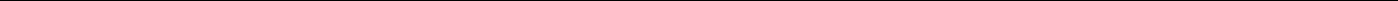 Wykonawca, który powołuje się na rozwiązania równoważne, jest obowiązany wykazać, że oferowane przez niego dostawy, usługi lub roboty budowlane spełniają wymagania określone przez zamawiającego. W każdym przypadku należy uzyskać akceptację autora projektu oraz inwestora. Wyroby budowlane powinny spełniać wymagania wynikające z Polskich Norm. W ramach zamówienia Wykonawca zobowiązany jest również do: organizacji i zagospodarowania zaplecza budowy; zapewnienia bieżącej obsługi geodezyjnej przez uprawnione służby geodezyjne, wykonanie dokumentacji powykonawczej, łącznie z dokumentacją geodezyjną (inwentaryzacją powykonawczą) wszystkich prac, zatwierdzoną przez Powiatowy Ośrodek Dokumentacji Geodezyjnej i Kartograficznej; opracowania i uzgodnienia projektu czasowej organizacji ruchu na czas prowadzenia robót oraz ponoszenia opłat za zajęcie pasa drogowego na czas prowadzenia robót od rozpoczęcia prac do odbioru końcowego inwestycji; wykonawca zobowiązany jest do zgłoszenia oraz przygotowania wniosku o zajęcie pasa drogowego; opracowanie planu bezpieczeństwa i ochrony zdrowia; oznakowanie terenu budowy; w przypadku zniszczeń lub uszkodzeń podczas prowadzenia robót - naprawienie ich i doprowadzenie do stanu pierwotnego; zapewnienie dozoru, a także właściwych warunków bezpieczeństwa i higieny pracy; utrzymanie terenu budowy w stanie wolnym od przeszkód komunikacyjnych oraz usuwanie na bieżąco zbędnych materiałów, odpadów i śmieci; udzielenia rękojmi za wady fizyczne i prawne oraz gwarancji jakości na wykonane roboty budowlane i wbudowane urządzenia na okres 36 miesięcy, licząc od dnia końcowego odbioru robót ( niezależnie od wystawianych gwarancji przez producentów urządzeń.); dokonywania przeglądu gwarancyjnego min 1 raz w roku (w okresie objętym gwarancją/rękojmią) oraz uczestniczenia w przeglądach gwarancyjnych zgłoszonych przez zamawiającego;12) po zakończeniu robót należy doprowadzić teren budowy do stanu pierwotnego, wykonać demontaż obiektów tymczasowych, uporządkowanie terenu oraz przekazanie go zamawiającemu najpóźniej do dnia odbioru końcowego.Przedmiot zamówienia określony za pomocą Wspólnego słownika zamówień (CPV): 45.11.12.00-0 Roboty w zakresie przygotowania terenu pod budowę i roboty ziemne 45.23.32.22-1 Roboty budowlane w zakresie układania chodników i asfaltowania VI. Termin wykonania zamówieniaZamawiający wymaga wykonania zamówienia w terminie do dnia 10.10.2014r.VII. Informacja o możliwości składania ofert częściowychZamawiający nie dopuszcza składania ofert częściowychVIII. Zamówienia uzupełniająceZamawiający nie przewiduje udzielania zamówień uzupełniających o których mowa w art.67 ust. 1 pkt 6 ustawy Pzp.IX.  Oferty wariantoweZamawiający nie dopuszcza składania ofert wariantowychInformacje dotyczące wyboru najkorzystniejszej oferty z zastosowaniem aukcji elektronicznej Zamawiający nie przewiduje wyboru najkorzystniejszej oferty z zastosowaniem aukcji elektronicznej XI.  Umowa ramowaZamawiający nie przewiduje zawarcia umowy ramowej.XII. Informacja o podwykonawcachW przypadku powierzenia realizacji zamówienia podwykonawcom, Wykonawca zobowiązany jest do wskazania w ofercie części zmodnienia, której realizację powierzy podwykonawcy. W przypadku braku takiego oświadczenia Zamawiający uzna, iż Wykonawca będzie realizował zamówienie bez udziału podwykonawcy.Informacji należy udzielić na formularzu ofertowym. W przypadku, gdy Wykonawca nie powierza wykonania żadnej części zamówienia podwykonawcom, należy zamieścić informację „nie dotyczy”. Brak oświadczenia Wykonawcy na formularzu ofertowym oznacza jego rezygnację z powierzenia jakiejkolwiek części zamówienia podwykonawcom.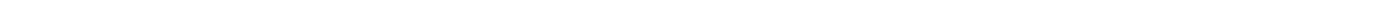 XIII. Zamawiający nie określa w opisie zamówienia wymagań określonych w art. 29 ust. 4 ustawy.XIV. Warunki udziału w postępowaniu oraz opis sposobu dokonywania oceny spełnienia tych warunkówO udzielenie zamówienia mogą ubiegać się Wykonawcy, którzy spełniają warunki, o których mowa w art. 22 ust. 1 ustawy Pzp, i którzy wykażą ich spełnienia na poziomie wymaganym przez Zamawiającego zgodnie z opisem zamieszczonym w rozdz. XIV pkt. 1.1 oraz niepodlegający wykluczeniu z powodu niespełnienia warunków, o których mowa w art. 24 ust.1 ustawy Pzp.1.1. O udzielenie zamówień mogą ubiegać się Wykonawcy, którzy spełniają następujące warunki:posiadania uprawnień do wykonywania określonej działalności lub czynności, jeżeli przepisy prawa nakładają obowiązek ich posiadania: Zamawiający odstępuje od opisu sposobu dokonywania oceny spełnienia warunków w tym zakresie. Zamawiający dokona oceny spełnienia warunków udziału w postępowaniu w tym zakresie na podstawie oświadczenia o spełnieniu warunków udziału w postępowaniu, o którym mowa w rozdz. XV pkt. 1 ppkt. 1; posiadania wiedzy i doświadczenia: Zamawiający określa spełnienie niniejszego warunku wówczas, gdy Wykonawca wykaże, że w okresie ostatnich pięciu lat przed upływem terminu składania ofert, a jeżeli okres prowadzenia działalności jest krótszy - w tym okresie i wykonał co najmniej 2 zadania o zakresie podobnym do przedmiotu zamówienia o wartości nie mniejszej niż 150 000,00zł. brutto każde z nich; wraz z podaniem ich rodzaju i wartości, daty i miejsca wykonania oraz z załączeniem dowodów dotyczących najważniejszych robót, określających, czy roboty te zostały wykonane w sposób należyty oraz wskazujących, czy zostały wykonane zgodnie z zasadami sztuki budowlanej i prawidłowo ukończone; dysponowania odpowiednim potencjałem technicznym oraz osobami zdolnymi do wykonania zamówienia: a) potencjał techniczny:                          Zamawiający odstępuje od opisu sposobu dokonywania oceny spełnienia                           warunków w tym zakresie. Zamawiający dokona oceny spełnienia warunków                          udziału w postępowaniu w tym zakresie na podstawie oświadczenia o spełnieniu                          warunków udziału w postępowaniu, o którym mowa w rozdz. XV pkt. 1 ppkt. 1;                          b)  potencjał kadrowy:                        Zamawiający określa spełnienie niniejszego warunku wówczas gdy                        Wykonawca przedstawi osobę pełniącą funkcję Kierownika budowy na                        przedmiotowym zadaniu z co najmniej 2 letnim doświadczeniem zawodowym                        jako kierownika robót posiadającego wymagane uprawnienia;sytuacji ekonomicznej i finansowej: Zamawiający odstępuje od opisu sposobu dokonywania oceny spełnienia warunków w tym zakresie. Zamawiający dokona oceny spełnienia warunków udziału w postępowaniu w tym zakresie na podstawie oświadczenia o spełnieniu warunków udziału w postępowaniu, o którym mowa w rozdz. XV pkt. 1 ppkt. 1. Wykonawca może polegać na wiedzy i doświadczeniu, osobach zdolnych do wykonania zamówienia innych podmiotów, niezależnie od charakteru prawnego łączących go z nimi stosunków. Wykonawca w takiej sytuacji zobowiązany jest udowodnić, iż będzie dysponował zasobami niezbędnymi do realizacji zamówienia. Informacja dla Wykonawców wspólnie ubiegających się o udzielenie zamówienia. W przypadku Wykonawców wspólnie ubiegających się o udzielenie zamówienia, żaden z nich nie może podlegać wykluczeniu z powodu niespłonienia warunków, o których mowa w art. 24 ust. 1ustawy Pzp, natomiast spełnienie warunków wskazanych w art. 22 ust.1 ustawy Pzp, winien spełniać co najmniej jeden z tych wykonawców albo wszyscy ci wykonawcy wspólnie. W postępowaniu mogą wziąć udział Wykonawcy, którzy spełniają warunek udziału w postępowaniu dotyczącym braku podstaw do wykluczenia z postępowania o udzielanie zamówienia publicznego w okolicznościach, o których mowa w art. 24 ust. 5 ustawy Pzp. Ocena spełniania warunków udziału w postępowaniu dokonana zostanie zgodnie z formułą „spełnia” – „nie spełnia”, w oparciu o informacje zawarte w dokumentach składających się na ofertę. XV.	Wykaz oświadczeń lub dokumentów, jakie mają dostarczyć wykonawcy w celu potwierdzenia spełniania warunków udziału w postępowaniuW celu wykazania spełniania przez Wykonawcę warunków, o których mowa w art. 22 ust. 1 ustawy, należy przedłożyć: oświadczenie o spełnianiu warunków udziału w postępowaniu o których mowa w art. 22 ust.1 ustawy Pzp (w formie oryginału) – według wzoru stanowiącego załącznik nr 2 do SIWZ; wykazu robót budowlanych wykonanych w okresie ostatnich pięciu lat przed upływem terminu składania ofert, a jeżeli okres prowadzenia działalności jest krótszy - w tym okresie, wraz z podaniem ich rodzaju i wartości, daty i miejsca wykonania oraz z załączeniem dowodów dotyczących najważniejszych robót, określających, czy roboty te zostały wykonane w sposób należyty oraz wskazujących, czy zostały wykonane zgodnie z zasadami sztuki budowlanej i prawidłowo ukończone; załącznik nr 4 do SIWZ ; wykazu osób, które będą uczestniczyć w wykonywaniu zamówienia, w szczególności odpowiedzialnych za świadczenie usług, kontrolę jakości lub kierowanie robotami budowlanymi, wraz z informacjami na temat ich kwalifikacji zawodowych, doświadczenia i wykształcenia niezbędnych do wykonania zamówienia, a także zakresu wykonywanych przez nie czynności, oraz informacją o podstawie do dysponowania tymi osobami; załącznik nr 5 do SIWZ; oświadczenia, że osoby, które będą uczestniczyć w wykonywaniu zamówienia, posiadają wymagane uprawnienia, jeżeli ustawy nakładają obowiązek posiadania takich uprawnień; załącznik nr 6 do SIWZ; w sytuacji, gdy wykonawca polega na zasobach innych podmiotów na zasadach określonych w art. 26 ust. 2b ustawy Pzp. zobowiązany jest udowodnić, iż będzie dysponował zasobami innych podmiotów w stopniu niezbędnym dla należytego wykonania zamówienia, w szczególności przedstawiając w tym celu pisemne zobowiązanie tych podmiotów do oddania do dyspozycji wykonawcy niezbędnych zasobów na okres korzystania z nich przy wykonywaniu zamówienia. W celu potwierdzenia braku podstaw do wykluczenia z postępowania o udzielenie zamówienia z przyczyn, o których mowa w art. 24 ust. 1 ustawy Pzp, należy pod rygorem wykluczenia z postępowania na podstawie art. 24 ust. 2 ustawy Pzp – wraz z ofertą złożyć następujące dokumenty: oświadczenia o braku podstaw do wykluczenia postępowania w okolicznościach, o których mowa w art. 24 ust. 1 ustawy PZP (w formie oryginału) – według wzoru stanowiącego załącznik nr 3 do SIWZ; aktualnego odpisu z właściwego rejestru lub z centralnej ewidencji i informacji o działalności gospodarczej, jeżeli odrębne przepisy wymagają wpisu do rejestru lub ewidencji, w celu wykazania braku podstaw do wykluczenia w oparciu o art. 24 ust. 1 pkt 2 ustawy, wystawionego nie wcześniej niż 6 miesięcy przed upływem terminu składania wniosków o dopuszczenie do udziału w postępowaniu o udzielenie zamówienia albo składania ofert; aktualnego zaświadczenia właściwego naczelnika urzędu skarbowego potwierdzającego, że wykonawca nie zalega z opłacaniem podatków, lub zaświadczenia, że uzyskał przewidziane prawem zwolnienie, odroczenie lub rozłożenie na raty zaległych płatności lub wstrzymanie w całości wykonania decyzji właściwego organu - wystawionego nie wcześniej niż 3 miesiące przed upływem terminu składania wniosków o dopuszczenie do udziału w postępowaniu o udzielenie zamówienia albo składania ofert;aktualnego zaświadczenia właściwego oddziału Zakładu Ubezpieczeń Społecznych lub Kasy Rolniczego Ubezpieczenia Społecznego potwierdzającego, że wykonawca nie zalega z opłacaniem składek na ubezpieczenia zdrowotne i społeczne, lub potwierdzenia, że uzyskał przewidziane prawem zwolnienie, odroczenie lub rozłożenie na raty zaległych płatności lub wstrzymanie w całości wykonania decyzji właściwego organu - wystawionego nie wcześniej niż 3 miesiące przed upływem terminu składania wniosków o dopuszczenie do udziału w postępowaniu o udzielenie zamówienia albo składania ofert; Dokumenty podmiotów zagranicznych. Jeżeli wykonawca ma siedzibę lub miejsce zamieszkania poza terytorium Rzeczypospolitej Polskiej, zamiast dokumentów: o których mowa w rozdz. XV pkt 2 ppkt 2-4 - składa dokument lub dokumenty wystawione w kraju, w którym ma siedzibę lub miejsce zamieszkania, potwierdzające odpowiednio, że: nie otwarto jego likwidacji ani nie ogłoszono upadłości, nie zalega z uiszczaniem podatków, opłat, składek na ubezpieczenie społeczne i zdrowotne albo że uzyskał przewidziane prawem zwolnienie, odroczenie lub rozłożenie na raty zaległych płatności lub wstrzymanie w całości wykonania decyzji właściwego organu, Dokumenty, o których mowa w pkt 3 ppkt 1 lit. a, powinny być wystawione nie wcześniej niż 6 miesięcy przed upływem terminu składania ofert. Dokument, o którym mowa w rozdz. XV pkt 3 ppkt 1 lit. b, powinien być wystawiony nie wcześniej niż 3 miesiące przed upływem terminu składania ofert. Jeżeli w kraju miejsca zamieszkania osoby lub w kraju, w którym wykonawca ma siedzibę lub miejsce zamieszkania, nie wydaje się dokumentów, o których mowa rozdz. XV pkt. 3 ppkt. 1, zastępuje się je dokumentem zawierającym oświadczenie, w którym określa się także osoby uprawnione do reprezentacji wykonawcy, złożone przed właściwym organem sądowym, administracyjnym albo organem samorządu zawodowego lub gospodarczego odpowiednio kraju miejsca zamieszkania osoby lub kraju, w którym wykonawca ma siedzibę lub miejsce zamieszkania, lub przed notariuszem. Przepis rozdz. XV pkt. 3 ppkt. 2 stosuje się odpowiednio. W przypadku wątpliwości co do treści dokumentu złożonego przez wykonawcę mającego siedzibę lub miejsce zamieszkania poza terytorium Rzeczypospolitej Polskiej, zamawiający może zwrócić się do właściwych organów odpowiednio kraju miejsca zamieszkania osoby lub kraju, w którym wykonawca ma siedzibę lub miejsce zamieszkania, z wnioskiem o udzielenie niezbędnych informacji dotyczących przedłożonego dokumentu. W celu wykazania braku podstaw do wykluczenia z postępowania o udzielenie zamówienia z przyczyn, o których mowa w art. 24b ust. 3 ustawy Pzp należy złożyć listę podmiotów należących do tej samej grupy kapitałowej, o której mowa w art. 24 ust. 2 pkt. 5 ustawy Pzp, albo informację o tym, że Wykonawca nie należy do grupy kapitałowej, na załączniku Nr 10 do SIWZ. XVI.  Uwagi dotyczące formy składanych dokumentówW celu wskazania spełnienia warunków w postępowaniu przez Wykonawców wspólnie ubiegających się o udzielenia zamówienia: oświadczenie oraz dokumenty wymienione w rozdz. XV pkt. 1 o spełnianiu każdego z warunków, o których mowa w art. 22 ust. 1 składa, co najmniej jeden z tych wykonawców albo wszyscy ci wykonawcy wspólnie, oświadczenia i dokumenty wymienione w rozdz. XV pkt. 2 ppkt. 1-4 oraz w pkt. 3 ppkt. 1 -3 mają być złożone przez każdego Wykonawcę. Wykonawcy ubiegający się wspólnie o udzielenie zamówienia zobowiązani są do ustanowienia pełnomocnika do reprezentowania ich w postępowaniu albo reprezentowania w postępowaniu i zawarcia umowy w sprawie zamówienia publicznego. Dokumenty i oświadczenia wymagane dla potwierdzenia spełnienia przez Wykonawców warunków udziału w postępowaniu (za wyjątkiem wymaganych w postaci oryginału) należy złożyć w oryginale lub kopii poświadczonej za zgodność z oryginałem przez Wykonawcę. W przypadku Wykonawców wspólnie ubiegających się o udzielenie zamówienia publicznego kopie dokumentów dotyczących odpowiednio wykonawcy lub tych podmiotów są poświadczone za zgodność z oryginałem odpowiednio przez wykonawcę lub te podmioty. Poświadczenie za zgodność z oryginałem powinno być sporządzone w sposób umożliwiający identyfikację podpisu np. czytelny podpis osoby upoważnionej lub podpis nieczytelny z imienną pieczątką. Zamawiający zażąda przedstawienia oryginału lub notarialnie poświadczonej kopii dokumentu wyłącznie wtedy, gdy złożona kopia dokumentu będzie nieczytelna lub będzie budziła wątpliwości co do jej prawdziwości. Dokumenty sporządzone w języku obcym należy złożyć wraz z tłumaczeniem na język polski. XVII. Informacja o sposobie porozumiewania się Zamawiającego z Wykonawcami oraz przekazywania oświadczeń i dokumentów, a także wskazanie osób uprawnionych do porozumiewania się z wykonawcami1. Oświadczenia, wnioski, zawiadomienia oraz informacje Zamawiający i Wykonawcy przekazują pisemnie, faksem lub drogą elektroniczną. Jeżeli Zamawiający lub Wykonawca przekazująoświadczenia, wnioski, zawiadomienia oraz informacje faxem (83 358 78 93) lub drogą elektroniczną ( przetargi@kornica.org), każda ze stron na żądanie drugiej niezwłocznie potwierdza fakt ich otrzymania. W przypadku przesyłania dokumentów czy informacji przez Zamawiającego faksem na numer podany przez Wykonawcę, potwierdzenie wysłania faksem zawierające komunikat „ok” uważa się za doręczone prawidłowo. Na żądanie  każdej ze stron należy potwierdzić odebranie informacji drogą elektroniczną.Forma pisemna zastrzeżona jest do złożenia oferty wraz z załącznikami, w tym oświadczeń i dokumentów potwierdzających spełnianie warunków udziału w postępowaniu, oświadczeń i dokumentów potwierdzających spełnianie przez oferowany przedmiot zamówienia wymagań określonych przez zamawiającego oraz pełnomocnictwa. Każdy Wykonawca ma prawo zwrócić się do Zamawiającego o wyjaśnienie treści specyfikacji istotnych warunków zamówienia. Wniosek Wykonawcy o wyjaśnienie treści SIWZ powinien być skierowany na adres: Gmina Stara KornicaStara Kornica 19108-205 Kornicafax. 83 358-78-22Zamawiający udzieli wyjaśnień niezwłocznie, jednak nie później niż na 2 dni przed upływem terminu składania ofert, pod warunkiem, że wniosek o wyjaśnienie treści specyfikacji istotnych warunków zamówienia wpłynął do zamawiającego nie później niż do końca dnia, w którym upływa połowa wyznaczonego terminu składania ofert. Jeżeli wniosek o wyjaśnienie treści specyfikacji istotnych warunków zamówienia wpłynął po upływie terminu składania wniosku, lub dotyczy udzielonych wyjaśnień zamawiający może udzielić wyjaśnień lub pozostawić wniosek bez rozpoznania. Przedłużenie terminu składania ofert nie wpływa na bieg terminu składania powyższego wniosku. Treść zapytań wraz z wyjaśnieniami Zamawiający przekaże Wykonawcom, którym przekazał SIWZ, bez ujawniania źródła zapytania, a także zamieści na stronie internetowej Zamawiającego. W przypadku rozbieżności pomiędzy treścią SIWZ a treścią wyjaśnień jako obowiązująca należy przyjąć treść późniejszego oświadczenia Zamawiającego. W związku z wynikającą z ustawy koniecznością zamieszczania treści zapytań do SIWZ a także treści odwołań dotyczących treści ogłoszenia o zamówieniu lub postanowień SIWZ na stronie internetowej Zamawiającego, jak również ze względu na często słabą czytelność pism przysyłanych do Zamawiającego faxem oraz pism przesyłanych e-mailem, treść zapytań do niniejszej SIWZ a także treść ewentualnego odwołania prosimy przesłać również pocztą na adres: Gmina Stara Kornica, Stara Kornica 191, 08-205 Kornica.W uzasadnionych przypadkach Zamawiający może przed upływem terminu składania ofert zmienić treść specyfikacji istotnych warunków zamówienia. Każda wprowadzona przez Zamawiającego zmiana stanie się częścią specyfikacji istotnych warunków zamówienia. Wprowadzona zmiana zostanie przekazana wszystkim Wykonawcom, którym przekazano specyfikację istotnych warunków zamówienia oraz zostanie zamieszczona na stronie internetowej Zamawiającego. Jeżeli w wyniku zmiany treści SIWZ nieprowadzącej do zmiany treści ogłoszenia o zamówieniu będzie niezbędny dodatkowy czas na wprowadzenie zmian w ofertach, Zamawiający przedłuży termin składania ofert i poinformuje o tym Wykonawców, którym przekazano SIWZ oraz zmieści informację na stronie internetowej Zamawiającego. Jeżeli zmiana treści SIWZ, będzie prowadziła do zmiany treści ogłoszenia o zamówieniu, Zamawiający dokona zmiany treści ogłoszenia o zamówieniu w sposób przewidziany w art. 38 ust. 4a ustawy Pzp oraz jeżeli będzie to konieczne przedłuży termin składania ofert, zgodnie z art. 12a ustawy Pzp. Zamawiający nie przewiduje zorganizowania zebrania z Wykonawcami. Osoba uprawniona do porozumiewania się z Wykonawcami: Kazimierz Hawryluk  – Wójt Gminy tel. (83 )358 78 22 XVIII. Wymagania dotyczące wadiumWykonawca jest zobowiązany do wniesienia wadium w wysokości: 4 500,00 zł. słownie zł. (cztery tysiące pięćset 00/100) Wadium musi być wniesione przed upływem terminu składania ofert. Wadium może być wnoszone w jednej lub kilku następujących formach: pieniądzu; poręczeniach bankowych lub poręczeniach spółdzielczej kasy oszczędnościowo-kredytowej, z tym że poręczenie kasy jest zawsze poręczeniem pieniężnym; gwarancjach bankowych; gwarancjach ubezpieczeniowych; poręczeniach udzielanych przez podmioty, o których mowa w art. 6b ust. 5 pkt 2 ustawy z dnia 9 listopada 2000 r. o utworzeniu Polskiej Agencji Rozwoju Przedsiębiorczości (Dz. U. z 2007 r. Nr 42, poz. 275, z późn. zm.) Wadium wnoszone w pieniądzu, wpłaca się przelewem na konto Urzędu Gminy w Starej Kornicy Nr 59 8035 0000 0000 1658 2000 0170 BS Kornica z dopiskiem „wadium –  „Budowa chodnika w miejscowości Nowa Kornica przy drodze powiatowej Nr 2012W od drogi Nr 811 Chybów-Stare Litewniki-Walim-Nowa Kornica”Wadium wnoszone w formie poręczeń lub gwarancji powinno być złożone w oryginale i musi obejmować cały okres związania z ofertą. Wadium wnoszone w w/w formie powinno być wystawione na Zamawiającego tj. na Gminę Stara Kornica, Stara Kornica 191, 08-205 Kornica, NIP 496-021-37-25; REGON 030237724. Dokument w formie gwarancji i poręczenia winien zawierać stwierdzenie, że na pierwsze pisemne żądanie Zamawiającego wzywającego do zapłaty kwoty odpowiadającej wysokości wadium, następuje jego bezwarunkowa wypłata bez jakichkolwiek zastrzeżeń. W przypadku wniesienia wadium w formie gwarancji lub poręczenia, koniecznym jest aby gwarancja lub poręczenie obejmowała odpowiedzialność za wszystkie przypadki powodujące utratę wadium przez wykonawcę określone w art. 46 ust. 4a i 5 ustawy Pzp. Oryginał wadium wnoszonego w formie gwarancji lub poręczeń należy dołączyć do oferty. Wykonawca, który nie zabezpieczy oferty akceptowaną formą wadium zostanie przez Zamawiającego wykluczony z postępowania. Zamawiający dokona zwrotu jak również zatrzyma wadium na zasadach określonych w art. 46 ustawy Pzp. XIX.	Zabezpieczenie należytego wykonania umowyZamawiający żąda od Wykonawcy wniesienia zabezpieczenia należytego wykonania umowy w wysokości 10% ceny oferty brutto podanej w ofercie. Zgodnych z art. 147 ust. 2 ustawy zabezpieczenie służy pokryciu roszczeń z tytułu niewykonania lub nienależytego wykonania umowy. Zabezpieczenie może być wnoszone według wyboru wykonawcy w jednej lub w kilku następujących formach: pieniądzu; poręczeniach bankowych lub poręczeniach spółdzielczej kasy oszczędnościowo-kredytowej, z tym że zobowiązanie kasy jest zawsze zobowiązaniem pieniężnym; gwarancjach bankowych; gwarancjach ubezpieczeniowych; poręczeniach udzielanych przez podmioty, o których mowa w art. 6b ust. 5 pkt 2 ustawy z dnia 9 listopada 2000 r. o utworzeniu Polskiej Agencji Rozwoju Przedsiębiorczości. Zabezpieczenie wnoszone w pieniądzu wykonawca wpłaca przelewem na rachunek bankowy wskazany przez Zamawiającego Nr 14 8035 0000 0000 1658 2000 0019 BS Kornica z dopiskiem „Zabezpieczenie należytego wykonania umowy – „Budowa chodnika w miejscowości Nowa Kornica przy drodze powiatowej nr 2012W od drogi Nr 811 Chybów-Stare Litewniki-Walim-Nowa Kornica”. W przypadku wniesienia wadium w pieniądzu wykonawca może wyrazić zgodę na zaliczenie kwoty wadium na poczet zabezpieczenia.Jeżeli zabezpieczenie wniesiono w pieniądzu, zamawiający przechowuje je na oprocentowanym rachunku bankowym. Zamawiający zwraca zabezpieczenie wniesione w pieniądzu z odsetkami wynikającymi z umowy rachunku bankowego, na którym było ono przechowywane, pomniejszone o koszt prowadzenia tego rachunku oraz prowizji bankowej za przelew pieniędzy na rachunek bankowy wykonawcy. W trakcie realizacji umowy wykonawca może dokonać zmiany formy zabezpieczenia na jedną lub kilka form, o których mowa w art. 148 ust. 1 ustawy. Zamawiający zwraca zabezpieczenie w terminie 30 dni od dnia wykonania zamówienia i uznania przez zamawiającego za należycie wykonane. Kwota pozostawiona na zabezpieczenie roszczeń z tytułu rękojmi za wady wynosi 30% wysokości zabezpieczenia. Zamawiający zwróci pozostawioną kwotę nie później niż w 15 dniu po upływie okresu rękojmi za wady. Termin związania ofertą Składający ofertę jest nią związany przez okres 30 dni od terminu składania ofert. Bieg terminu związania z ofertą rozpoczyna się wraz z upływem terminu składania ofert. Wykonawca samodzielnie lub na wniosek Zamawiającego może przedłużyć termin związania ofertą, z tym że zamawiający może tylko raz, co najmniej na 3 dni przed upływem terminu związania ofertą, zwrócić się do wykonawców o wyrażenie zgody na przedłużenie tego terminu o oznaczony okres, nie dłuższy jednak niż 60 dni. XXI.	Opis sposobu przygotowania ofertOferta musi być sporządzona z zachowaniem formy pisemnej pod rygorem nieważności. Wykonawca składa ofertę z wykorzystaniem wzoru stanowiącego załącznik nr 1 do SIWZ (formularz ofertowy). Wykonawca składa wraz z ofertą oświadczenia i dokumenty, o których mowa w rozdz. XV SIWZ. Do oferty Wykonawca dołącza dowód wniesienia wadium - dotyczy zabezpieczenia wadium w inny sposób niż w pieniądzu. W przypadku ustanowienia pełnomocnika wykonawca składa – pełnomocnictwo do reprezentowania Wykonawcy (jeżeli oferta i załączniki nie będą podpisane przez osobę/y wskazaną/e w rejestrze sądowym lub innym dokumencie właściwym dla formy organizacyjnej wykonawcy). Z pełnomocnictwa musi jednoznacznie wynikać do jakich czynności prawnych dana osoba/y została/y umocowana/e (w formie oryginału lub kopii poświadczonej przez notariusza za zgodność z oryginałem). XXII.  Uwagi dotyczące przygotowania oferty oraz wymaganych oświadczeń i dokumentów:Wykonawca może złożyć tylko jedną ofertę. Oferta musi być sporządzona w języku polskim, pismem czytelnym. Treść oferty musi odpowiadać treści SIWZ. Koszty związane z przygotowaniem oferty ponosi Wykonawca składający ofertę. Oferta oraz wszystkie załączniki wymagają podpisu osób uprawnionych do reprezentowania wykonawcy w obrocie gospodarczym, zgodnie z aktem rejestracyjnym, wymaganiami ustawowymi oraz przepisami prawa. Wykonawca dołączy kosztorys ofertowy na wykonanie zadania wykonany na podstawie przedmiarów robót stanowiących załącznik do SIWZ. Jeżeli do składania oświadczeń woli w imieniu wykonawcy wymagane jest zastosowanie tzw. reprezentacji łącznej, wówczas wszystkie dokumenty muszą być podpisane przez zobowiązane osoby. Dokumenty powinny być sporządzone ściśle z zaleceniami oraz przedstawionymi przez Zamawiającego wzorcami – załącznikami, a w szczególności zawierać wszystkie informacje oraz dane. Dokumenty składające się na ofertę muszą być złożone w oryginale lub kserokopii potwierdzonej za zgodność z oryginałem przez Wykonawcę. Poprawki w ofercie muszą być naniesione czytelnie oraz opatrzone podpisem osoby podpisującej ofertę. Wszystkie strony oferty powinny być spięte (zszyte) w sposób trwały, zapobiegający możliwość dekompletacji zawartości oferty oraz wszystkie strony oferty wraz załącznikami powinny być ponumerowane. Nie ujawnia się informacji stanowiących tajemnicę przedsiębiorstwa w rozumieniu przepisów art. 11 ust. 4 ustawy z dnia 16 kwietnia 1993r. o zwalczaniu nieuczciwej konkurencji (Dz. U. z 2003r. nr 153 poz. 1503), jeżeli wykonawca, nie później niż w terminie składania ofert, zastrzegł, że nie mogą być one udostępniane. Zaleca się by materiały stanowiące tajemnice przedsiębiorstwa były trwale spięte i złożone w oddzielnej kopercie z dopiskiem ”Tajemnica przedsiębiorstwa”. Przez tajemnice przedsiębiorstwa rozumie się nieujawnione do wiadomości publicznej informacje techniczne, technologiczne, organizacyjne przedsiębiorstwa lub inne informacje posiadające wartość gospodarczą, co do których przedsiębiorca podjął niezbędne działania w celu zachowania ich poufności. Wykonawca nie może zastrzec następujących informacji zawartych w ofertach: nazwy (firmy) i adresu wykonawcy, informacji dotyczących ceny, terminu wykonania zamówienia, okresu gwarancji, warunków płatności. Stosowne zastrzeżenie wykonawca powinien załączyć do oferty. W przeciwnym razie cała oferta zostanie ujawniona na życzenie każdego uczestnika postępowania.Wykonawca winien umieścić ofertę w 2 nieprzezroczystych i zabezpieczonych kopertach z opisem: Zewnętrzna koperta winna być zaadresowana następująco: Gmina Stara Kornica, Stara Kornica 191, 08-205 Kornica z dopiskiem:„Budowa chodnika w miejscowości Nowa Kornica przy drodze powiatowej Nr 2012W od drogi Nr 811 Chybów-Stare Litewniki-Walim-Nowa Kornica”Nie otwierać przed dniem 10.07.2014r. przed godziną 10:15Wewnętrzna opisana jak zewnętrzna dodatkowo WYKONAWCA powinien wpisać na kopercie swój adres i nazwę. Za umieszczenie oferty w 1 kopercie odpowiada Wykonawca - taka oferta nie będzie odrzucona. Wykonawca może wprowadzić zmiany lub wycofać złożoną przez siebie ofertę pod warunkiem, że nastąpi to przed wyznaczonym przez zamawiającego ostatecznym terminem składania ofert. Oświadczenia o wprowadzonych zmianach lub wycofaniu oferty powinny być doręczone Zamawiającemu na piśmie pod rygorem nieważności przed upływem składania ofert. Koperta będzie dodatkowo oznaczona określeniem „zmiana” lub „wycofanie”. Zamawiający niezwłocznie zawiadamia wykonawcę o złożeniu oferty po terminie oraz zwraca ofertę po upływie terminu do wniesienia odwołania. W przypadku nieprawidłowego zaadresowania koperty, Zamawiający nie bierze odpowiedzialności za złe skierowanie przesyłki lub jej przedterminowe otwarcie. Oferta taka nie weźmie udziału w postępowaniu. XXIII.  Miejsce oraz termin składania i otwarcia ofertMiejsce i termin składania ofert: Miejsce: Urząd Gminy Stara Kornica, Stara Kornica 191, 08-205 Kornica, Sekretariat pok. nr 9 ( piętro) Termin: do dnia 10.07.2014r., do godz. 10:00 Miejsce i termin otwarcia ofert: Miejsce: Urząd Gminy Stara Kornica, Stara Kornica 191, 08-205 Kornica, Sala Narad     (parter). Termin: do dnia 10.07.2014r.o godz. 10:15, Otwarcie ofert Bezpośrednio przed otwarciem ofert Zamawiający poda zebranym Wykonawcom informację o wysokości kwoty, jaką zamierza przeznaczyć na sfinansowanie zamówienia. Otwarcie ofert jest jawne i nastąpi bezpośrednio po podaniu w/w informacji. Na otwarciu ofert podane zastaną następujące informacje: nazwa (firma) oraz adres Wykonawcy, którego oferta jest otwierana, a także cena zawarta w ofercie. XXIV.  Opis sposobu obliczenia ceny ofertyCena oferty to cena ryczałtowa – Zamawiający wymaga złożenia dodatkowo Kosztorysu ofertowego na wykonanie zadania. Cena podana w formularzu ofertowym powinna obejmować wszystkie koszty i składniki jakie trzeba będzie zapłacić za przedmiot zamówienia oraz roboty towarzyszące. Koszty towarzyszące wykonaniu przedmiotu zamówienia, których w przedmiarach robot/kosztorysie ofertowym nie ujęto w odrębnych pozycjach, wykonawca powinien ująć w cenach jednostkowych pozycji opisanych w Kosztorysie ofertowym. Cena ofertowa może być tylko jedna. Wymienione wartości w ofercie (netto, brutto, kwota podatku VAT) należy podać w zaokrągleniu do dwóch miejsc po przecinku przy zachowaniu matematycznej zasady zaokrąglania liczb. Cena oferty powinna być wyrażona w złotych polskich (PLN). Kosztorys ofertowy należy sporządzić metodą kalkulacji uproszczonej, ściśle według kolejności pozycji wyszczególnionych w przedmiarach robót/Kosztorysie ofertowym. XXV. Opis kryteriów, którymi Zamawiający będzie się kierował przy wyborze oferty wraz z podaniem znaczenia tych kryteriów oraz sposobu oceny ofert.Przy wyborze najkorzystniejszej oferty Zamawiający będzie kierować się kryterium ceny.Cena – 100%Punktacja:Liczba punktów = (najniższa cena : cena badanej oferty) x 100 pktXXVI. Informacja o formalnościach, jakie powinny zostać dopełnione po wyborze oferty w celu zawarcia umowy w sprawie zamówienia publicznegoO wyborze najkorzystniejszej oferty Zamawiający w trybie art. 92 ust. 1 ustawy zawiadomi niezwłocznie Wykonawców, którzy złożyli oferty. Informacje o wyborze najkorzystniejszej oferty Zamawiający zamieszcza również na swojej stronie internetowej oraz w miejscu publicznie dostępnym w swojej siedzibie – art. 92 ust. 2 ustawy. XXVII. Istotne dla stron postanowienia, które zostaną wprowadzone do treści zawieranej umowy w sprawie zamówienia publicznegoUmowa zawarta zostanie z uwzględnieniem postanowień wynikających z treści SIWZ oraz danych zawartych w ofercie. Umowy w sprawach zamówień publicznych są jawne i podlegają udostępnianiu na zasadach określonych w przepisach o dostępie do informacji publicznej. Jeżeli oferta Wykonawców ubiegających się wspólnie o udzielenie zamówienia zostanie wybrana, Zamawiający przed zawarciem umowy wymaga przedłożenia umowy regulującej współpracę tych Wykonawców. Jeżeli Wykonawca, którego oferta została wybrana, uchyla się od zawarcia umowy w sprawie zamówienia publicznego, Zamawiający może wybrać ofertę najkorzystniejszą spośród pozostałych ofert, bez przeprowadzenia ich ponownego badania i oceny, chyba że zachodzą przesłanki unieważnienia postępowania, o których mowa w art. 93 ust. 1 ustawy. Zamawiający określa następujące warunki, w jakich przewiduje możliwość dokonania zmian zawartej umowy: konieczność przedłużenia terminu umownego z powodu: - działania siły wyższej, tj. wyjątkowego zdarzenia lub okoliczności, - z przyczyn nie zależnych od Wykonawcy; likwidacja lub rozwiązanie firmy Wykonawcy; konieczności przeprowadzenia innych prac niezidentyfikowanych w trakcie przygotowania postępowania; wstrzymania robót przez uprawnione podmioty; zmiany podwykonawców; zmiana nr konta Wykonawcy lub innych danych podmiotowych; zmiana stawki podatku VAT; poprawienie błędów pisarskich oraz rachunkowych jak również innych błędów powstałych podczas konstruowania umowy z Wykonawcą. 6.  Wzór umowy stanowi załącznik nr 7 do SIWZ.XXVIII. Pouczenie o środkach ochrony prawnej przysługujących Wykonawcy w toku postępowania o udzielenie zamówienia.Wykonawcy, a także innemu podmiotowi, jeżeli ma lub miał interes w uzyskaniu danego zamówienia oraz poniósł lub może ponieść szkodę w wyniku naruszenia przez Zamawiającego przepisów ustawy Prawo zamówień publicznych na podstawie art. 180 ust. 2 ustawy z dnia 29 stycznia 2004r. Prawo zamówień publicznych (Dz. U. z 2013r. poz. 907) przysługuje odwołanie wyłącznie wobec czynności: opisu sposobu dokonywania oceny spełniania warunków udziału w postępowaniu, wykluczenia odwołującego z postępowania udzielenie zamówienia, odrzucenia oferty odwołującego. Wykonawca na podstawie art. 181 ust. 1 ustawy Pzp w terminie przewidzianym do wniesienia odwołania poinformować Zamawiającego o niezgodnej z przepisami ustawy czynności podjęte przez niego lub zaniechaniu czynności, do której jest on zobowiązany na podstawie ustawy, na które przysługuje odwołanie. XXIX. Informacje dodatkowe (informacje administracyjne o charakterze prawnym, ekonomicznym, finansowym i technicznym).Zamawiający nie przewiduje udzielania zaliczek na poczet wykonania zamówienia. Zamawiający nie ogranicza możliwości ubiegania się o zamówienie publiczne tylko dla wykonawców, u których ponad 50% pracowników stanowią osoby niepełnosprawne. W sprawach nieuregulowanych niniejszą specyfikacją mają zastosowanie przepisy ustawy z dnia 29 stycznia 2004 r. Prawo zamówień publicznych, (Dz. U. z 2013 r. poz. 907 ze zmianami) oraz przepisy wykonawcze wydane na jej podstawie . Wzory oświadczeń i wymaganych dokumentów stanowiące załączniki do SIWZ: Wzór formularz ofertowego – załącznik nr 1. Wzór oświadczenia o spełnianiu warunków udziału w postępowaniu – załącznik nr2 Wzór oświadczenia o braku podstaw do wykluczenia – załącznik nr3 Wzór wykazu wykonanych robót – załącznik nr4 Wzór wykazu osób, które będą uczestniczyć w wykonaniu zamówienia - załącznik nr 5 Wzór oświadczenia o wymaganym doświadczeniu oraz uprawnieniach – załącznik nr 6 Wzór umowy – załącznik nr 7 Wzór oświadczenie osób fizycznych – załącznik nr 8 Wzór oświadczenia dotyczącego zobowiązania innych podmiotów - załącznik nr 9 Lista podmiotów należących do tej samej grupy kapitałowej/ informacja, że Wykonawca nie należy do grupy kapitałowej złącznik nr 10 Przedmiar robót złącznik nr 11Kosztorys ofertowy załącznik nr 12  Dokumentacja projektowa załącznik nr 13 Szczegółowa Specyfikacja Techniczna – załącznik nr 14ZAŁĄCZNIK NR 1 do SIWZO F E R T ANAZWA WYKONAWCY……………………………………………………….……………………………………………………………….……...ADRES WYKONAWCY………………………………………………………….……………………………………………………………….…... Tel./ fax………………………………………………….. Adres e- mail: ……………………………………..…. NIP ………………………………………………………….REGON ……………………………………….…………..Numer konta bankowego...........................................................................................GMINA STARA KORNICASTARA KORNICA 191 08-205 KORNICANawiązując do ogłoszenia o przetargu nieograniczonym znak BUZ.271.4.2014 dotyczącego udzielenia zamówienia na„Budowa chodnika w miejscowości Nowa Kornica przy drodze powiatowej Nr 2012W od drogi Nr 811 Chybów-Stare Litewniki-Walim-Nowa Kornica”Oferujemy wykonanie ww. przedmiotu zamówienia zgodnie z postanowieniami specyfikacji istotnych warunków zamówienia przedmiotowego postępowania za łączną cenę ryczałtową: brutto w wysokości ………………. zł (słownie: ……………………………………………………………………………….złotych brutto)VAT: w wysokości …………………zł.(słownie: ……………………………………………………………………………….złotych VAT)netto w wysokości ………………. złsłownie: ……………………………………………………………………………….złotych netto)Oferujemy termin realizacji zamówienia do 10.10.2014r. ZOBOWIĄZUJEMY SIĘ do udzielenia gwarancji i rękojmi na okres 36 miesięcy od daty odbioru końcowego zadania. ZOBOWIĄZUJEMY się do wniesienia zabezpieczenia należytego wykonania umowy w wysokości 10% wartości brutto zadania w formie......................................................nawarunkach określonych w Specyfikacji Istotnych Warunków Zamówienia.Akceptujemy warunki płatności: 30 dni od daty otrzymania faktury przez Zamawiającego Składamy niniejszą ofertę przetargową we własnym imieniu/ jako konsorcjum* Nazwa Lidera ( Pełnomocnika)…………………………………………………………………………..………………………………………………………………Pozostali członkowie Konsorcjum …………………………………..……………………….………………………….…………………………………………..……………………………………………………………………….………………………Potwierdzamy, iż nie uczestniczymy w jakichkolwiek innej ofercie dotyczącej tego samego postępowania.Prace objęte zamówieniem wykonamy sami/zlecimy podwykonawcom* Zakres rzeczowy zlecany podwykonawcom .................................................................................................................................................. …………………………………………………………………………………………………………………..………………………… ……………………………………………………………………………………………………………………..……………………… Oświadczamy, że jesteśmy związani ofertą do terminu ważności oferty wskazanego w SIWZ tj. przez okres 30 dni od upływu terminu składania ofert. Oświadczamy, że zapoznaliśmy się ze specyfikacją istotnych warunków zamówienia oraz wzorem umowy i nie wnosimy do nich żadnych uwag. Oświadczamy, że uzyskaliśmy wszelkie informacje niezbędne do prawidłowego przygotowania i złożenia niniejszej oferty Oświadczamy, że w cenie oferty zostały uwzględnione wszystkie koszty wykonania zamówienia i realizacji przyszłego świadczenia umownego. Oświadczamy, że wzór umowy stanowiący załącznik nr 7 do niniejszej SIWZ akceptujemy bez zastrzeżeń. Jednocześnie zobowiązujemy się do zawarcia umowy w miejscu i terminie wyznaczonym przez zamawiającego, jeżeli zostanie wybrana nasza oferta. Oświadczamy, że niniejsza oferta zawiera na stronach nr od ____ do ____ informacje stanowiące tajemnicę przedsiębiorstwa w rozumieniu przepisów o zwalczaniu nieuczciwej konkurencji. Wszelką korespondencję w sprawie niniejszego postępowania należy kierować na adres do kontaktów z Zamawiającym: .................................................................................................................................................. tel. ............................................... Nazwa banku oraz Nr na jaki ma być zwrócone wadium a w późniejszym czasie oraz zabezpieczenie należytego wykonania umowy (dotyczy w przypadku wniesienia wadium lub zabezpieczenia w pieniądzu)…………………………..…………………..…………… ……………………………………………………………………………………………… Oferta nasza została złożona na ………………….. stronach podpisanych i kolejno ponumerowanych od nr ……………… do nr …………………. . Integralną część niniejszej oferty stanowią następujące dokumenty i załączniki: Wypełniony formularz oferty Dokumenty i oświadczenia: ……………………………………………………………….- załącznik do oferty nr ……..… ……………………………………………………………….- załącznik do oferty nr ……..… ……………………………………………………………….- załącznik do oferty nr ……..… ……………………………………………………………….- załącznik do oferty nr ……..… ……………………………………………………………….- załącznik do oferty nr ……..… ……………………………………………………………….- załącznik do oferty nr ……..… ……………………………………………………………….- załącznik do oferty nr ……..… ……………………………………………………………….- załącznik do oferty nr ……..… ……………………………………………………………….- załącznik do oferty nr ……..… ……………………………………………………………….- załącznik do oferty nr ……..… ……………………………………………………………….- załącznik do oferty nr ……..… itd.C. Pełnomocnictwa (jeżeli dotyczy)………………………- załącznik do oferty nr ……..…_________________ dnia ___ ___ 2014 roku...............................................................podpis osoby(osób) uprawnionej(ych)do reprezentowania wykonawcyZAŁĄCZNIK NR 2 do SIWZOŚWIADCZENIEJa/my, niżej podpisany/i..........................................................................................................................................................................................................................................................................................................działając w imieniu i na rzecz  (nazwa /firma/ i adres wykonawcy)...............................................................................................................................................................................................................................................................................................................................................................................................................................................................Oświadczam/y, iż Wykonawca spełnia warunki, o których mowa w art. 22 ust. 1 ustawy Prawo zamówień publicznych dotyczące:posiadania uprawnień do wykonywania określonej działalności lub czynności, jeżeli przepisy prawa nakładają obowiązek ich posiadania; posiadania wiedzy i doświadczenia do wykonania zamówienia; dysponowania odpowiednim potencjałem technicznym oraz osobami zdolnymi do wykonania zamówienia; sytuacji ekonomicznej i finansowej ______________, dnia ____________2014 r._______________________________podpis osoby(osób) uprawnionej(ych)do reprezentowania wykonawcyZAŁĄCZNIK NR 3 do SIWZOŚWIADCZENIEJa/my, niżej podpisany/i..........................................................................................................................................................................................................................................................................................................działając w imieniu i na rzecz  (nazwa /firma/ i adres wykonawcy)...............................................................................................................................................................................................................................................................................................................................................................................................................................................................Oświadczam/y, iż wykonawca nie podlega wykluczeniu z postępowania o udzielenie zamówienia publicznego na podstawie art. 24 ust. 1 ustawy Prawo zamówień publicznych.______________, dnia ____________2014 r._______________________________podpis osoby(osób) uprawnionej(ych)do reprezentowania wykonawcyZAŁĄCZNIK NR 4 do SIWZ...................................(pieczęć oferenta)WYKAZ WYKONANYCH ROBÓTPrzedstawiamy wykaz robót budowlanych wykonanych w okresie ostatnich pięciu lat przed upływem terminu składania ofert albo wniosków o dopuszczenie do udziału w postępowaniu, a jeżeli okres prowadzenia działalności jest krótszy - w tym okresie, wraz z podaniem ich rodzaju i wartości, daty i miejsca wykonania oraz z załączeniem dowodów dotyczących najważniejszych robót, określających, czy roboty te zostały wykonane w sposób należyty oraz wskazujących, czy zostały wykonane zgodnie z zasadami sztuki budowlanej i prawidłowo ukończone______________, dnia ____________2014 r._______________________________podpis osoby(osób) uprawnionej(ych)do reprezentowania wykonawcyZAŁĄCZNIK NR 5 do SIWZ...................................(pieczęć oferenta)WYKAZ OSÓB, KTÓRE BĘDĄ UCZESTNICZYĆ W REALIZACJI ZAMÓWIENIAPrzedstawiamy wykaz osób, które będą uczestniczyć w wykonywaniu zamówienia wraz z informacjami na temat ich doświadczenia niezbędnego dla wykonania zamówienia, oraz informacją o podstawie do dysponowania tymi osobamiOświadczamy, że:Dysponujemy osobami wymienionymi w poz.. ………………. wykazu Nie dysponujemy osobami wymienionymi w poz. ………………. wykazu, lecz będziemy dysponować, na potwierdzenie załączamy pisemne zobowiązanie podmiotu/ów do udostępnienia w/w osób______________, dnia ____________2014 r._______________________________podpis osoby(osób) uprawnionej(ych)do reprezentowania wykonawcyZAŁĄCZNIK NR 6 do SIWZ...................................(pieczęć oferenta)                                                                                                        Gmina Stara Kornica								Stara Kornica 191								08-205 KornicaO Ś W I A D C Z E N I EMY, NIŻEJ PODPISANI.....................................................................................................................................................................................................................................................................................................................................................................................................................................................................działając w imieniu i na rzecz.....................................................................................................................................................................................................................................................................................................................................................................................................................................................................(nazwa (firma) dokładny adres Wykonawcy/Wykonawców; w przypadku składania oferty przez podmioty występujące wspólnie podać nazwy(firmy) i dokładne adresy wszystkich członków konsorcjum)Oświadczamy, że osoby które będą uczestniczyć w wykonywaniu zamówienia, posiadają wymagane doświadczenie oraz uprawnienia przewidziane obowiązkiem ustawowym.______________, dnia ____________2014 r._______________________________podpis osoby(osób) uprawnionej(ych)                 do reprezentowania wykonawcyZAŁĄCZNIK NR 7 do SIWZWZÓR UMOWYzawarta w dniu …………. roku w Urzędzie Gminy Stara Kornica pomiędzy:Gminą Stara KornicaNIP 496-021-37-25, REGON 030237724zwaną dalej  „ZAMAWIAJĄCYM”, reprezentowaną przezP. Kazimierza Hawryluka  – Wójta Gminy Stara  Kornicaa:……………………………………………………………………………………………………………………….zwanym dalej „WYKONAWCĄ „ reprezentowanym przez:………………………. - ……………………….Strony zawierają umowę zgodnie z art. 39 i 139 ustawy z dnia 29 stycznia 2004 r. – Prawo zamówień publicznych (t.j. Dz. U. z 2013r., poz. 907.z późn. zm.) na podstawie dokonanego przez zamawiającego wyboru oferty wykonawcy w przetargu nieograniczonym ogłoszonym w ……………….. Nr……………… dnia…………., rozstrzygniętym w dniu ……………………. r. o następującej treści:1 Przedmiot umowy Przedmiotem Umowy jest wykonanie robót budowlanych polegających na wykonaniu zadania pn. „Budowa chodnika w miejscowości Nowa Kornica przy drodze powiatowej Nr 2012W od drogi Nr 811 Chybów-Stare Litewniki-Walim-Nowa Kornica”Szczegółowy opis przedmiotu zamówienia określa załączony projekt, przedmiar robót, oferta wykonawcy z dnia …………… oraz specyfikacja istotnych warunków zamówienia. Wykonawca zobowiązuje się wobec zamawiającego do wykonania i przekazania Zamawiającemu przedmiotu Umowy, wykonanego zgodnie z postanowieniami Umowy, projektem, specyfikacją istotnych warunków zamówienia, ofertą z dnia …………………, obowiązującymi przepisami, normami, zasadami wiedzy technicznej i sztuki budowlanej oraz do usunięcia wszystkich wad występujących w tym przedmiocie, w okresie rękojmi za wady fizyczne oraz gwarancji jakości. Wykonawca jest zobowiązany do wykonania przedmiotu Umowy przy zachowaniu należytej staranności, jakiej należy oczekiwać od profesjonalnego przedsiębiorcy prowadzącego działalność gospodarczą w zakresie wykonawstwa robót budowlanych. 2 Terminy wykonania1.  Wykonawca zobowiązuje się do wykonania przedmiotu zamówienia w terminie do 10.10.2014r.Zamawiający przekaże Wykonawcy teren budowy nie później niż 14 dni od daty podpisania Umowy. Wykonawca zobowiązany jest rozpocząć roboty budowlane w ciągu 7 dni od daty zgłoszenia zamiaru rozpoczęcia robót budowlanych do nadzoru budowlanego przez Zamawiającego. Wykonawca jest zobowiązany dołączyć w dniu podpisania umowy następujące dokumenty: oświadczenie Kierownika budowy (robót) stwierdzające sporządzenie planu bezpieczeństwa i ochrony zdrowia oraz przejęcia obowiązku kierowania budową (robotami), § 3Obowiązki stron1.  Obowiązki Zamawiającego:Zamawiający jest zobowiązany do dokonania, wymaganych przez właściwe przepisy, czynności związanych z nadzorowaniem robót w terminach i na zasadach określonych w Umowie. Zamawiający jest zobowiązany do określonych szczegółowo w postanowieniach Umowy: współdziałania z wykonawcą w celu zapewnienia należytego wykonania przedmiotu Umowy, przekazania terenu budowy, przekazanie Wykonawcy dokumentacji projektowej, wyznaczenia Inspektora nadzoru inwestorskiego, wyznaczenia terminów odbiorów robót oraz przystąpienia do tych odbiorów. Zamawiający jest uprawniony polecić Wykonawcy dokonanie zmian niezbędnych dla wykonania Umowy, dotyczących w szczególności: wykonania robót wynikających z projektu budowlanego lub zasad wiedzy technicznej, a niewyszczególnionych w przedmiarach robót, wykonania rozwiązań zamiennych w stosunku do przewidzianych w dokumentacji projektowej, wykonania nieprzewidzianych robót niezbędnych do wykonania Umowy. Jeżeli zajdzie konieczność wykonania robót uzupełniających, Inspektor Nadzoru Inwestorskiego oraz Kierownik budowy sporządzą protokół konieczności wykonania robót uzupełniających, określający zakres rzeczowy tych robót. Na wykonanie robót uzupełniających lub dodatkowych Strony są zobowiązane zawrzeć odrębną Umowę na podstawie przepisów ustawy Pzp. Jeżeli zajdzie konieczność zaniechania wykonania robót objętych kosztorysem ofertowym, Inspektor Nadzoru Inwestorskiego oraz Kierownik budowy sporządzą protokół konieczności robót zaniechanych, określający zakres rzeczowo-finansowy tych robót koniecznych. Wykonawca nie wprowadzi jakichkolwiek zmian bez polecenia Zamawiającego oraz Inspektora Nadzoru Inwestorskiego. W przypadku stwierdzonego nieporządku na terenie budowy, Inspektor Nadzoru Inwestorskiego ma prawo polecić Wykonawcy natychmiastowe doprowadzenie terenu do należytego porządku. W przypadku nie dostosowania się do tych zaleceń, Zamawiający ma prawo zlecić uporządkowanie firmie zewnętrznej, a kosztami tych prac obciążyć Wykonawcę. Potrącenie kosztów wykonania zastępczego zostanie dokonane z najbliższej płatności wynagrodzenia Wykonawcy. Obowiązki Wykonawcy: Wykonawca wykonuje przedmiot zamówienia zgodnie z Umową, dokumentacją projektową i specyfikacją istotnych warunków zamówienia, poleceniami nadzoru inwestorskiego, zasadami sztuki budowlanej i współczesnej wiedzy technicznej oraz ustawy Prawo budowlane i innymi obowiązującymi: ustawami i aktami wykonawczymi do ustaw, normami, przepisami i odpowiednimi aprobatami. Wykonawca jest zobowiązany do określonych szczegółowo w postanowieniach Umowy: a) prowadzenia dokumentacji robót, b) powołania kierownika budowy w posiadającego niezbędne w tym zakresie uprawnienia budowlane, przekazywania Zamawiającemu informacji dotyczących wykonywania robót oraz umożliwienia zamawiającemu przeprowadzenie kontroli ich wykonywania, wykonania robót oraz innych czynności objętych przedmiotem Umowy zgodnie z właściwymi przepisami prawa oraz z zasadami sztuki budowlanej, aktualnym stanem wiedzy fachowej, technicznej i technologicznej, wykonywania robót oraz innych czynności objętych przedmiotem Umowy zgodnie z właściwymi przepisami z zakresu bezpieczeństwa i higieny pracy, w tym obowiązującymi przy wykonywaniu robót budowlanych, stosowania materiałów, technik wykonawczych, sprzętu, metod diagnozowania i kontroli spełniających wymagania techniczne (na żądanie zamawiającego przedstawianie koniecznych aprobat, wyników badań i ocen oraz ekspertyz), zapewnienia wstępu na teren budowy wyłącznie osobom upoważnionym przez Zamawiającego lub Wykonawcę, zgłaszania gotowości do odbioru robót lub przystąpienia do odbioru robót, usuwania wad, w tym usterek, ujawnionych w czasie wykonywania robót lub ujawnionych w czasie odbiorów i w terminach wyznaczonych w protokołach odbioru, uporządkowania terenu budowy, stosowania się do poleceń Inspektora nadzoru inwestorskiego, zatrudnienia odpowiedniej liczby pracowników, posiadających niezbędne uprawnienia do wykonywania robót i innych czynności wykonywanych w ramach realizacji niniejszej umowy, których kwalifikacje będą zapewniały należytą jakość i terminowość wykonania robót oraz innych czynności wykonywanych w ramach umowy, dostarczania niezbędnych materiałów i urządzeń, zapłaty wynagrodzenia Podwykonawcom, jeżeli wykonawca korzysta z podwykonawców, w przypadku powierzenia wykonania części zamówienia Podwykonawcom, Wykonawca pełni funkcję koordynatora podczas wykonywania robót i usuwania ewentualnych wad, przedmiot Umowy zostanie wykonany z materiałów dostarczonych przez Wykonawcę, jeżeli z jakiejkolwiek przyczyny, która nie uprawnia Wykonawcy do przedłużenia terminu wykonania robót lub ich części, tempo robót zdaniem Inspektora nadzoru inwestorskiego nie pozwoli na terminowe zakończenie robót, Inspektor nadzoru inwestorskiego za zgodą Zamawiającego może polecić Wykonawcy podjęcie działań skutecznych dla przyspieszenia tempa robót wszystkie koszty związane z podjętymi działaniami obciążą Wykonawcę,jeżeli Wykonawca zignoruje uzasadnione żądania Inspektora nadzoru inwestorskiego dotyczące wykonania robót, Zamawiający ma prawo zawieszenia robót do czasu spełnienia odpowiednich wymagań przez Wykonawcę. Wszelkie opóźnienia wynikłe z powodu takiego zawieszenia obciążają wyłącznie Wykonawcę. Niezwłocznie po przejęciu terenu budowy, Wykonawca jest zobowiązany do przygotowania i zagospodarowania terenu budowy, a w razie potrzeby terenów przyległych do terenu budowy, do obowiązków wykonawcy należy w szczególności: zapewnienie bezpieczeństwa osób przebywających na terenie budowy oraz utrzymanie terenu budowy w odpowiednim stanie i porządku zapewniającym ewentualnym zagrożenia bezpieczeństwa w/w osób, podjęcie niezbędnych środków służących zapobieganiu wstępowi na teren budowy przez osoby nieuprawnione, umieszczenie tablicy informacyjnej oraz ogłoszenia zawierającego dane dotyczące bezpieczeństwa i ochrony zdrowia, wymagane przepisami rozporządzenia Ministra Infrastruktury z dnia 26 czerwca 2002 r. w sprawie dziennika budowy, montażu i rozbiórki, tablicy informacyjnej oraz ogłoszenia zawierającego dane dotyczące bezpieczeństwa pracy i ochrony zdrowia (Dz. U. Nr 108, poz. 953), wykonanie czynności niezbędnych do zapewnienia podłączenia i dostaw mediów oraz pomiaru ich zużycia, ponoszenie kosztów związanych ze zużyciem mediów do celów związanych z wykonaniem, próbami i odbiorami robot, utrzymanie porządku na terenie budowy oraz na innych terenach, na które oddziałuje wykonywanie robót. Roboty będące przedmiotem Umowy powinny być wykonywane, w taki sposób, aby nie zakłócać bez potrzeby lub w nadmiernym stopniu ruchu na drogach publicznych, prywatnych przejściach oraz terenach należących do Zamawiającego lub osób trzecich. W czasie wykonywania robót, Wykonawca jest zobowiązany utrzymywać teren budowy w stanie wolnym od przeszkód komunikacyjnych, składować wszelkie urządzenia pomocnicze, sprzęt, materiały i grunty w ustalonych miejscach i należytym porządku oraz usuwać zbędne przedmioty z terenu budowy. Wykonawca na własną odpowiedzialność i na swój koszt podejmie środki zapobiegawcze wymagane przez okoliczności, aby zabezpieczyć prawa właścicieli posesji i budynków sąsiadujących z terenem budowy oraz unikać spowodowania w odniesieniu do nich jakichkolwiek zakłóceń lub szkód. Wykonawca jest zobowiązany uporządkować teren budowy wraz z zapleczem i przekazać go we właściwym stanie Inspektorowi nadzoru inwestorskiego najpóźniej do dnia odbioru końcowego robót. Bez zgody Inspektora nadzoru inwestorskiego Wykonawca nie jest uprawniony do wykonywania robót w godzinach 22.00 - 6.00. Wykonawca jest odpowiedzialny za poprawne usytuowanie wszystkich części robót. Wykonawca jest zobowiązany zapewnić obsługę geodezyjną zgodnie z przepisami rozporządzenia Ministra Gospodarki Przestrzennej i Budownictwa z dnia 21 lutego 1995 r. w sprawie rodzaju i zakresu opracowań geodezyjno-kartograficznych oraz czynności geodezyjnych obowiązujących w budownictwie (Dz. U. Nr 25, poz. 133). Po stwierdzeniu przez Inspektora nadzoru inwestorskiego nieprawidłowego wyznaczenia głównych punktów obiektu, Wykonawca jest zobowiązany do sprawdzenia wytyczenia oraz skorygowania ewentualnych uchybień. 6Po zakończeniu robót objętych zamówieniem Wykonawca dostarczy Zamawiającemu kompletna dokumentację powykonawczą z inwentaryzacją powykonawczą ze sporządzoną inwentaryzacją urządzeń podziemnych i naziemnych. Wykonawca uwierzytelni dokumenty geodezyjne, powstałe po inwentaryzacji powykonawczej w Powiatowym Ośrodku Dokumentacji Geodezyjnej i Kartograficznej. Wykonawca ponosi odpowiedzialność za szkody wyrządzone osobom trzecim na terenie budowy lub w związku z wykonywaniem robót. Wykonawca jest zobowiązany do zwolnienia Zamawiającego z odpowiedzialności wobec osób trzecich za szkody i inne zdarzenia powstałe w związku z wykonywaniem robót, w szczególności w wyniku naruszenia przez Wykonawcę Umowy lub obowiązujących przepisów, chyba że wyłącznie odpowiedzialnym za powstałe zdarzenia jest Zamawiający. Wykonawca jest zobowiązany zabezpieczyć Zamawiającego i przejąć odpowiedzialność materialną za skutki finansowe z tytułu jakichkolwiek roszczeń wniesionych przez właścicieli posesji lub budynków sąsiadujących z terenem budowy w zakresie, w jakim Wykonawca odpowiada za takie zakłócenia lub szkody. Wykonawca zobowiązany jest do udzielenia odpowiedzi na zgłoszone szkody w terminie 30 dni. Brak odpowiedzi w terminie uznaje się za przyjęcie przez Wykonawcę odpowiedzialności odszkodowawczej. Wykonawca jest odpowiedzialny za działania lub zaniechania podwykonawcy, jego przedstawicieli lub pracowników, jak za własne działania lub zaniechania. Wykonawca nie podleci bez zgody Zamawiającego innych robót niż wskazane w Ofercie. Wykonawca jest zobowiązany do uzyskania zgody zamawiającego na zawarcie umowy o podwykonawstwo. Wykonawca ponosi pełną odpowiedzialność za jakość robót i materiałów wykonywanych przez podwykonawców. Wykonawca zobowiązany jest do zgłoszenia oraz przygotowania wniosku o zajęcie pasa drogowego wraz z ponoszeniem opłat z tego tytułu. Wykonawca jest zobowiązany do zgłoszenia czasowej organizacji ruchu odpowiednim służbom. Konsekwencje oraz kary powstałe z przyczyn niedopełnienia ponosi Wykonawca robót. § 4Zlecanie wykonania robót podwykonawcyZlecenie jakiejkolwiek partii robót przez Wykonawcę podwykonawcy, wymaga uprzedniej akceptacji Zamawiającego na zasadach określonych w kodeksie cywilnym i postanowieniach niniejszej umowy. Zlecenie przez Wykonawcę części robót podwykonawcy, nie zwalnia Wykonawcy od odpowiedzialności za należyte wykonanie całości robót, tj. wykonanych przez siebie i zleconych podwykonawcy. Wykonawca, zamierzający zawrzeć umowę o podwykonawstwo, której przedmiotem są roboty budowlane, jest zobowiązany, w trakcie realizacji zamówienia publicznego, do przedłożenia Zamawiającemu projektu tej umowy, przy czym w przypadku, gdy umowę o podwykonawstwo z dalszym podwykonawcą zamierza zawrzeć podwykonawca – jest on zobowiązany dołączyć zgodę wykonawcy na zawarcie umowy o podwykonawstwo o treści zgodnej z projektem umowy. Projekt umowy o podwykonawstwo i dalsze podwykonawstwo powinien spełniać następujące wymagania: mieć formę pisemną być zgodny z prawem, w szczególności z przepisami kodeksu cywilnego i ustawy Prawo zamówień publicznych;zawierać zapisy umożliwiające Zamawiającemu przeprowadzenie kontroli sposobu realizacji zamówienia przez podwykonawcę; dokładnie określać zakres robót powierzonych do wykonania podwykonawcy oraz termin ich wykonania; nie może zawierać terminu zapłaty faktury dłuższego niż 30 dni od dnia doręczenia faktury lub rachunku potwierdzającego wykonanie przez podwykonawcę zleconych mu robót budowlanych; nie może wyłączać odpowiedzialności głównego Wykonawcy przed Zamawiającym za wykonanie całości robót, także tych wykonanych przez podwykonawców; zawierać warunek zaakceptowania jej przez Zamawiającego na zasadach wynikających z niniejszej umowy; nie może zawierać zapisów sprzecznych z umową o roboty budowlane zawartą pomiędzy Zamawiającym a Wykonawcą; nie może zawierać postanowień uzależniających uzyskanie przez podwykonawcę płatności od Wykonawcy od zapłaty przez Zamawiającego Wykonawcy wynagrodzenia obejmującego zakres robót wykonanych przez podwykonawcę lub uzależniających zwrot podwykonawcy kwot zabezpieczenia przez Wykonawcę, od zwrotu zabezpieczenia wykonania umowy przez Zamawiającego Wykonawcy. Zamawiającemu w terminie 7 dni od dnia otrzymania projektu umowy o podwykonawstwo przysługuje prawo zgłoszenia zastrzeżeń do projektu. W razie milczenia przyjmuje się, że Zamawiający zaakceptował projekt umowy. Po akceptacji projektu umowy, Wykonawca jest zobowiązany do przedłożenia Zamawiającemu - w terminie 7 dni od zawarcia - umowy zawartej z podwykonawcą (dotyczy to także podwykonawcy zawierającego umowę z dalszym podwykonawcą) zgodnej z zatwierdzonym wcześniej wzorem. Umowa jest składana w kserokopii poświadczonej za zgodność z oryginałem. Wykonawca przedłoży wraz z umową z podwykonawcą odpis z Krajowego Rejestru Sądowego podwykonawcy lub inny właściwy dokument z uwagi na status prawny podwykonawcy, potwierdzający uprawnienia osób zawierających umowę w imieniu podwykonawcy do jego reprezentowania. Zamawiający w terminie 7 dni od dnia otrzymania umowy, ma prawo zgłoszenia sprzeciwu do umowy o podwykonawstwo. W razie milczenia przyjmuje się, że Zamawiający zaakceptował umowę. W przypadku, gdy umowa jest niezgodna z wymogami wynikającymi z ust. 4 Zamawiający wzywa do jej zmiany w terminie 7 dni. Podwykonawca może rozpocząć wykonywanie robót dopiero po zaakceptowaniu umowy przez Zamawiającego. Zapisy ust. 3-8 stosuje się odpowiednio od zmian umowy z podwykonawcą oraz do umów zawieranych z dalszymi podwykonawcami i zmian tych umów. Zapisów ust. 3-9 - za wyjątkiem ust. 4 lit e) - nie stosuje się wobec podwykonawców świadczących dostawy lub usługi. Wykonawca lub podwykonawca zamówienia na roboty budowlane przedkłada Zamawiającemu poświadczoną za zgodność z oryginałem kopię zawartej umowy o podwykonawstwo, której przedmiotem są dostawy lub usługi, w terminie 7 dni od dnia jej zawarcia, z wyłączeniem umów o podwykonawstwo o wartości mniejszej niż 50.000,00 zł. Jeżeli termin zapłaty wynagrodzenia jest dłuższy niż określony w ust. 4 lit e), Zamawiający informuje o tym wykonawcę w ciągu 7 dni od dnia otrzymania umowy i wzywa go do doprowadzenia do zmiany tej umowy. Wykonawca jest odpowiedzialny za działania lub zaniechania podwykonawcy, jego przedstawicieli lub pracowników, jak za własne działania lub zaniechania. Wykonawca jest zobowiązany do zapłaty wynagrodzenia należnego podwykonawcy w terminach płatności określonych w zawartej z nim umowie. Wykonawca jest zobowiązany do przedłożenia wraz z fakturami wystawionymi dla Zamawiającego zestawień kwot, które są należne podwykonawcom (także dalszym podwykonawcom) za odebrane roboty budowlane, w których brali udział z podaniem kwot, dat płatności, należycie podpisane przez osoby upoważnione do reprezentowania Wykonawcy i podwykonawcy (także dalszego podwykonawcę), odrębnie dla każdego z podwykonawców (dalszych podwykonawców), W przypadku, gdy Wykonawca wraz z fakturą nie złoży dokumentów, o których mowa w ust 14, termin płatności takiej faktury biegnie od momentu uzupełnienia brakujących dokumentów. Warunkiem zapłaty przez Zamawiającego drugiej i następnych części należnego wynagrodzenia za odebrane roboty budowlane jest przedstawienie dowodów zapłaty wymagalnego wynagrodzenia podwykonawcom i dalszym podwykonawcom biorącym udział w realizacji odebranych robót budowlanych. W przypadku nie przedstawienia przez Wykonawcę dowodów zapłaty, o których mowa w ust 16, Zamawiający wstrzyma wypłatę należnego wynagrodzenia za odebrane roboty budowlane w części równej sumie kwot wynikających z nieprzedstawionych dowodów zapłaty. Jeżeli w terminie określonym w umowie z podwykonawcą, na której zawarcie Zamawiający wyraził zgodę, Wykonawca nie zapłaci w całości lub w części wynagrodzenia należnego podwykonawcy lub dalszemu podwykonawcy, Zamawiający dokonuje bezpośredniej zapłaty wymagalnego wynagrodzenia przysługującego podwykonawcy, który zawarł zaakceptowaną przez Zamawiającego umowę o podwykonawstwo, której przedmiotem są roboty budowlane, lub który zawarł przedłożoną Zamawiającemu umowę o podwykonawstwo, której przedmiotem są dostawy lub usługi, w przypadku uchylenia się od obowiązku zapłaty odpowiednio przez Wykonawcę, podwykonawcę lub dalszego podwykonawcę zamówienia na roboty budowlane. Wynagrodzenie, o którym mowa w ust. 18, dotyczy wyłącznie należności powstałych po zaakceptowaniu przez Zamawiającego umowy o podwykonawstwo, której przedmiotem są roboty budowlane, lub po przedłożeniu Zamawiającemu poświadczonej za zgodność z oryginałem kopii umowy o podwykonawstwo, której przedmiotem są dostawy lub usługi. Bezpośrednia zapłata wynagrodzenia podwykonawcy obejmuje wyłącznie należne wynagrodzenie, bez odsetek, należnych podwykonawcy lub dalszemu podwykonawcy. Przed dokonaniem bezpośredniej zapłaty podwykonawcy Zamawiający wezwie Wykonawcę do zgłoszenia w terminie 7 dni pisemnych uwag dotyczących zasadności bezpośredniej zapłaty wynagrodzenia podwykonawcy. W przypadku zgłoszenia uwag, o których mowa w ust. 21, w terminie wskazanym przez Zamawiającego, Zamawiający może nie dokonać bezpośredniej zapłaty wynagrodzenia podwykonawcy lub dalszemu podwykonawcy, jeżeli Wykonawca wykaże niezasadność takiej zapłaty albo złożyć do depozytu sądowego kwotę potrzebną na pokrycie wynagrodzenia podwykonawcy lub dalszego podwykonawcy w przypadku istnienia zasadniczej wątpliwości Zamawiającego co do wysokości należnej zapłaty lub podmiotu, któremu płatność się należy, albo dokonać bezpośredniej zapłaty wynagrodzenia podwykonawcy lub dalszemu podwykonawcy, jeżeli podwykonawca lub dalszy podwykonawca wykaże zasadność takiej zapłaty. W przypadku dokonania bezpośredniej zapłaty podwykonawcy lub dalszemu podwykonawcy, Zamawiający potrąca kwotę wypłaconego wynagrodzenia z wynagrodzenia należnego Wykonawcy, na co niniejszym Wykonawca wyraża zgodę. Konieczność trzykrotnego dokonywania bezpośredniej zapłaty podwykonawcy, o których mowa w ust. 23, lub konieczność dokonania bezpośrednich zapłat na sumę większą niż 5% wartości umowy w sprawie zamówienia publicznego może stanowić podstawę do odstąpienia od umowy w sprawie zamówienia publicznego przez Zamawiającego z winy Wykonawcy w terminie 14 dni od dnia zaistnienia powyższych okoliczności. W przypadku zastąpienia biorących udział w realizacji części zamówienia podmiotów trzecich, o których mowa w art. 26 ust. 2b ustawy Pzp, za pomocą których wykonawca wykazał spełnianie warunków udziału w postępowaniu innym podwykonawcą, podwykonawca ten powinien wykazać się spełnianiem warunków w zakresie nie mniejszym niż dotychczasowy podwykonawca.26. Wykonawca w trakcie wykonywania umowy może:powierzyć wykonanie części robót budowlanych podwykonawcom, mimo niewskazania w ofercie takiej części do powierzenia podwykonawcom, wskazać innych zakres podwykonawstwa niż przedstawiony w ofercie, zrezygnować z podwykonawstwa, zmienić podwykonawcę 5 OdbioryStrony ustalają, że przedmiotem odbioru końcowego jest bezusterkowe wykonanie przedmiotu zamówienia objętego niniejszą umową, potwierdzone protokołem odbioru końcowego. Data podpisania protokołu odbioru końcowego przez zamawiającego jest datą zakończenia realizacji przedmiotu zamówienia. Zamawiający przewiduje: Odbiór robót zanikających i ulegających zakryciu. Wykonawca jest zobowiązany umożliwić Inspektorowi nadzoru inwestorskiego sprawdzenie każdej roboty zanikającej lub ulegającej zakryciu, roboty ulegające zakryciu podlegają odbiorowi, których gotowość Wykonawca zgłasza wpisem do dziennika budowy, powiadamiając o tym Inspektora nadzoru inwestorskiego, odbiór winien być przeprowadzony niezwłocznie, nie później jednak niż w ciągu trzech dni od daty zgłoszenia i powiadomienia o gotowości do odbioru Inspektora nadzoru inwestorskiego i Zamawiającego, jeżeli Inspektor nadzoru inwestorskiego uzna odbiór robót zanikających lub ulegających zakryciu za zbędny, jest zobowiązany powiadomić o tym Wykonawcę, w   przypadku   niepowiadomienia   Inspektora   Nadzoru   Inwestorskiego   oraz Zamawiającego o gotowości odbioru robót zanikających lub ulegających zakryciu, Wykonawca jest zobowiązany odkryć lub wykonać otwory niezbędne dla zbadania robót, a następnie na własny koszt przywrócić stan poprzedni,Inspektor nadzoru inwestorskiego odbiera roboty zanikające i ulegające zakryciu poprzez dokonanie stosownego wpisu do dziennika budowy.2)Odbiór końcowy. odbioru końcowego dokonuje się po zakończeniu wszystkich robót składających się na przedmiot Umowy na podstawie oświadczenia kierownika budowy oraz innych czynności przewidzianych przepisami Prawo budowlane, potwierdzonych przez Inspektora nadzoru inwestorskiego. Potwierdzenie takie następuje po usunięciu wszystkich wad stwierdzonych i ujawnionych w toku odbioru, odbiór końcowy jest przeprowadzany komisyjnie przy udziale upoważnionych przedstawicieli Zamawiającego i Wykonawcy, po zgłoszeniu przez Wykonawcę zakończenia robót i gotowości obiektu do odbioru, za datę zakończenia robót przyjmuje się datę zgłoszenia do odbioru, przystąpienie do odbioru końcowego następuje w terminie nie dłuższym niż 14 dni od zgłoszenia zakończenia robót, odbiór nie może trwać dłużej niż 7 dni, odbioru końcowego robót wykonanych na podstawie Umowy i dokumentacji projektowej dokonuje komisja powołana przez Zamawiającego przy udziale Inspektora nadzoru, Komisja sporządza protokół odbioru końcowego robót i przekazania obiektu do eksploatacji, jeżeli Wykonawca nie usunie wad w terminie ustalonym w protokole odbioru końcowego robót, Zamawiający powiadamia go o zamiarze zlecenia tych robót innemu Wykonawcy, koszt usunięcia wad nieusuniętych przez Wykonawcę zostanie potrącony z wynagrodzenia Wykonawcy bądź z zabezpieczenia należytego wykonania Umowy, w trakcie odbioru końcowego Inspektor nadzoru inwestorskiego potwierdzi wynagrodzenie Wykonawcy za wykonanie przedmiotu zamówienia, za dzień dokonania odbioru końcowego, uznaje się dzień podpisania przez upoważnionych do tego przedstawicieli Stron Umowy protokołu odbioru końcowego robót. 3)Odbiór gwarancyjny. odbiory gwarancyjne przeprowadzane są komisyjnie przy udziale upoważnionych przedstawicieli Zamawiającego i Wykonawcy, odbiory gwarancyjne, polegają na ocenie robót związanych z usunięciem wad ujawnionych w okresie rękojmi za wady fizyczne lub gwarancji jakości, jeżeli Wykonawca nie usunie wad ujawnionych w okresie rękojmi za wady fizyczne lub gwarancji jakości w wymaganym terminie, Zamawiający powiadamia Wykonawcę o zamiarze zlecenia tych robót innemu Wykonawcy, kosztem usunięcia wad ujawnionych w okresie rękojmi za wady fizyczne, Zamawiający obciąży Wykonawcę lub potrąci z zabezpieczenia należytego wykonania umowy, odbiory gwarancyjne potwierdzane są protokołem, sporządzanym po usunięciu wszystkich wad ujawnionych w okresie rękojmi lub gwarancji, Z dniem protokolarnego odbioru końcowego przechodzi na zamawiającego ryzyko utraty lub uszkodzenia zadania. Jeżeli w toku czynności odbioru zostanie stwierdzone, że przedmiot odbioru nie osiągnął gotowości do odbioru z powodu nie zakończenia robót lub jego wadliwego wykonania, to zamawiający odmówi odbioru z winy Wykonawcy. § 6 WynagrodzenieStrony ustalają, że obowiązującą formą wynagrodzenia, zgodnie ze specyfikacją istotnych warunków zamówienia oraz ofertą Wykonawcy wybraną w trybie przetargu nieograniczonego, jest wynagrodzenie ryczałtowe, wyrażające się kwotą: NETTO : ……………………………… zł.( słownie: ………………………………………………………………../100zł) .PODATEK VAT: ………………………zł(słownie: …………………………………………………………………/100 zł).BRUTTO: ……………………………… zł(słownie: …………………………………………………………………/100zł).Jeżeli w toku realizacji umowy część przedmiotu umowy zostanie ograniczona lub wyłączona, to wynagrodzenie umowne zostanie pomniejszone o wartość tych robót ustaloną w oparciu  o ofertę. Zamawiający przewiduje udzielenie Zamówienia z wolnej ręki zgodnie z art. 67 ust. 1 pkt 5.     § 7 Warunki płatnościPłatność jest realizowana w terminie określonym w Umowie, na podstawie prawidłowo wystawionej przez Wykonawcę faktury z uwzględnieniem potrąceń wynikających z Umowy, na kwotę potwierdzoną przez Inspektora nadzoru na zestawieniu wartości wykonanych robót, zgodnie z protokołem odbioru robót. Protokół odbioru wykonanych robót podlega potwierdzeniu przez Inspektora nadzoru inwestorskiego. Do faktury za wykonanie przedmiotu Umowy, Wykonawca dołączy dodatkowo oświadczenie Podwykonawców o pełnym zafakturowaniu przez nich zakresu robót wykonanych zgodnie z Umową zawartą z Wykonawcą. Wynagrodzenie, o którym mowa w § 5 ust. 1 obejmuje wszystkie koszty związane z realizacją zamówienia w tym uwzględnione winny być koszty robót, materiałów oraz wszystkich innych czynności koniecznych do prawidłowego zrealizowania przedmiotu umowy. Niedoszacowanie, pominięcie oraz brak rozpoznania zakresu przedmiotu umowy nie może być podstawą do żądania zmiany wynagrodzenia ryczałtowego określonego w § 5 ust. 1. Warunkiem dokonania wypłaty Wykonawcy jest wcześniejsze przedłożenie Zamawiającemu pisemne oświadczenie (określające: okres realizacji, zakres wykonanych prac oraz kwotę) podwykonawców o uregulowaniu przez Wykonawcę wobec podwykonawców wszelkich zobowiązań i płatności, oraz o zrzeczeniu się jakichkolwiek roszczeń podwykonawców w stosunku do Zamawiającego lub oświadczenie Wykonawcy o braku występowania podwykonawców w realizowanym zadaniu. Faktura za wykonane roboty płatna będzie przelewem na konto Wykonawcy ……....................................., w ciągu 30 dni od daty otrzymania faktury Za datę zapłaty przyjmuje się datę obciążenia rachunku Zamawiającego. § 8Zabezpieczenie należytego wykonania umowyWykonawca jest zobowiązany przed zawarciem Umowy wnieść na rzecz Zamawiającego zabezpieczenie należytego wykonania umowy w wysokości 10% ceny brutto na zasadach określonych w przepisach ustawy Pzp na kwotę równą ……….. zł. Zabezpieczenie należytego wykonania umowy ma na celu zabezpieczenie i ewentualne zaspokojenie roszczeń Zamawiającego z tytułu niewykonania lub nienależytego wykonania Umowy przez Wykonawcę, w szczególności roszczenia Zamawiającego wobec Wykonawcy o zapłatę kar umownych. Beneficjentem zabezpieczenia należytego wykonania umowy jest Zamawiający. Koszty zabezpieczenia należytego wykonania umowy ponosi Wykonawca. Wykonawca jest zobowiązany do wniesienia zabezpieczenia należytego wykonania umowy w formach określonych w przepisach ustawy Pzp. Zwrot zabezpieczenia nastąpi zgodnie z art. 151 Prawa zamówień publicznych. Kwota pozostawiona na zabezpieczenie roszczeń z tytułu gwarancji i rękojmi za wady wynosi 30 wartości zabezpieczeń§ 9 Gwarancja i rękojmiaWykonawca ponosi wobec Zamawiającego odpowiedzialność z tytułu rękojmi za wady fizyczne w terminie i na zasadach określonych w Kodeksie cywilnym. Wykonawca udziela Zamawiającemu na wykonane roboty budowlane gwarancji na okres 36 miesięcy, licząc od daty odbioru końcowego robót.w razie zaistnienia istotnej zmiany okoliczności powodującej, że wykonanie Umowy nie leży w interesie publicznym, czego nie można było przewidzieć w chwili zawarcia Umowy, Zamawiający może odstąpić od Umowy w terminie 30 dni od powzięcia wiadomości o powyższych okolicznościach; w tym przypadku Wykonawca może żądać wyłącznie wynagrodzenia należnego z tytułu wykonania części Umowy, zostanie ogłoszona upadłość lub rozwiązanie firmy Wykonawcy, zostanie wydany nakaz zajęcia majątku Wykonawcy, Wykonawca nie rozpoczął robót bez uzasadnionych przyczyn oraz nie kontynuuje ich pomimo wezwania zamawiającego złożonego na piśmie, Wykonawca przerwał realizację robót i przerwa ta trwa dłużej niż 10 dni, 9) Wykonawca realizuje roboty przewidziane niniejszą Umową w sposób niezgodny z dokumentacją projektową, wskazaniami Zamawiającego lub Umową.Wykonawcy przysługuje prawo odstąpienia od umowy, w szczególności jeżeli: Zamawiający odmawia, bez uzasadnionej przyczyny, odbioru robót lub odmawia podpisania protokołu odbioru robót wykonanych prawidłowo, zgodnie z dokumentacją techniczną, odstąpienie od umowy winno nastąpić w formie pisemnej pod rygorem nieważności takiego oświadczenia i powinno zawierać uzasadnienie, Wykonawca może odstąpić od Umowy w terminie 30 dni od powzięcia wiadomości o przyczynie odstąpienia, po uprzednim wezwaniu zamawiającego do spełnienia jego zobowiązania. Obowiązki stron w związku z odstąpieniem od Umowy. w przypadku odstąpienia od Umowy przez jedną ze Stron, Wykonawca ma obowiązek natychmiast wstrzymać wykonywanie robót i zabezpieczyć przerwane roboty w zakresie obustronnie uzgodnionym oraz zabezpieczyć teren budowy i opuścić go możliwie szybko, w terminie 7 dni od daty odstąpienia od Umowy, Wykonawca zgłosi do dokonania przez Zamawiającego odbioru robót przerwanych oraz robót zabezpieczających, w przypadku niezgłoszenia w tym terminie gotowości do odbioru, Zamawiający ma prawo przeprowadzić odbiór jednostronny, Wykonawca niezwłocznie, a najpóźniej w terminie do 14 dni od zawiadomienia o odstąpieniu od Umowy usunie z terenu budowy urządzenia zaplecza budowy przez niego dostarczone lub wniesione materiały i inne urządzenia lub ustali zasady przekazania tego majątku nowemu Wykonawcy, lub Zamawiającemu, w przypadku odstąpienia od Umowy przez jedną ze Stron, Zamawiający zobowiązany jest do dokonania odbioru robót przerwanych i zabezpieczających oraz przejęcia od Wykonawcy pod swój dozór terenu budowy, w terminie 7 dni od daty odstąpienia od Umowy, Wykonawca przy udziale Zamawiającego, sporządzi szczegółowy protokół robót w toku według stanu na dzień odstąpienia, który stanowi podstawę do wystawienia przez Wykonawcę faktury, Wykonawca zobowiązany jest do dokonania i dostarczenia Zamawiającemu inwentaryzacji robót według stanu na dzień odstąpienia.   § 11 Zmiana umowyZmiana postanowień zawartej umowy może nastąpić za zgodą obu stron wyrażoną na piśmie, w formie aneksu do umowy, pod rygorem nieważności takiej zmiany. Zmiany nie mogą naruszać postanowień zawartych w art. 144 ust. 1 Prawa zamówień publicznych i muszą być zgodne z postanowieniami SIWZ.                                                                           § 12                                                                          Kary umowneWykonawca zapłaci Zamawiającemu kary umowne: za przekroczenie czasu na ukończenie robót w wysokości 0,2% zaakceptowanej ofertowej ceny brutto za każdy dzień zwłoki, z tytułu odstąpienia od Umowy z przyczyn leżących po stronie wykonawcy w wysokości 20% ofertowej ceny brutto, za zwłokę w usunięciu wad stwierdzonych przy odbiorze w wysokości 0,3% wartości brutto przedmiotu odbioru (zadania) za każdy dzień zwłoki, liczonej od dnia wyznaczonego na usunięcie wad. Zamawiający zapłaci Wykonawcy kary umowne: z tytułu odstąpienia od Umowy z przyczyn leżących po stronie Zamawiającego w wysokości 20 % ofertowej ceny brutto ofertowej. Kara nie przysługuje, jeżeli odstąpienie od Umowy nastąpi z przyczyn, o których mowa w art. 145 ustawy Prawo zamówień publicznych. Zamawiającemu i Wykonawcy przysługuje prawo do odszkodowania w pełnej wysokości poniesionej szkody, jeżeli wartość kary umownej jest wyższa od poniesionej szkody. Kara umowna z tytułu zwłoki przysługuje za każdy rozpoczęty dzień zwłoki i jest wymagalna od dnia następnego po dniu zwłoki. Termin zapłaty kary umownej wynosi 14 dni od dnia wezwania. Zamawiający może potrącić równowartość kary umownej z płatności należnej wykonawcy. płata kary przez Wykonawcę lub odliczenie przez Zamawiającego kwoty kary z płatności należnej Wykonawcy nie zwalnia Wykonawcy z obowiązku ukończenia robót lub innych zobowiązań wynikających z Umowy. § 13 Postanowienia końcoweWykonawca oświadcza, iż zapoznał się z dokumentacją projektową, specyfikacją techniczną wykonania i odbioru robót budowlanych w sposób zapewniający prawidłową ocenę zakresu robót niezbędnych do wykonania Umowy. Wykonawca oświadcza, że posiada zdolności, doświadczenie, wiedzę oraz dysponuje personelem władającym językiem polskim i posiadającym wymagane uprawnienia w zakresie niezbędnym do wykonania Umowy zgodnie z należytą starannością, jakiej należy oczekiwać od przedsiębiorcy prowadzącego działalność gospodarczą w zakresie generalnego wykonawstwa robót budowlanych. Wykonawca oświadcza, iż: jest uprawniony do prowadzenia działalności w zakresie wymaganym do wykonania Umowy oraz posiada wszelkie zezwolenia, zgody oraz inne decyzje niezbędne do wykonania Umowy, jest uprawniony do zawarcia Umowy oraz otrzymał wszelkie zgody i zatwierdzenia niezbędne do jej zawarcia i wykonania, w tym niezbędne uchwały jego organów korporacyjnych, nie zostało wszczęte w stosunku do niego postępowanie upadłościowe lub naprawcze, nie ogłoszono jego upadłości, nie jest stroną postępowania naprawczego oraz nie został postawiony w stan likwidacji oraz nie zachodzą przesłanki ogłoszenia jego upadłości, wszczęcia postępowania naprawczego lub likwidacji, rozwiązania itp., nie  toczą  się  żadne  postępowania  sądowe,  administracyjne,  egzekucyjne  w postępowaniu cywilnym, administracyjnym lub inne oraz nie są znane żadne roszczenia w stosunku do Wykonawcy lub jakiegokolwiek składnika jego majątku, które w istotny sposób mogłyby wpłynąć na pogorszenie jego sytuacji finansowej, przedstawionej Zamawiającemu w toku postępowania o udzielenie zamówienia publicznego albo niekorzystnie wpływać na jego zdolność do wykonania Umowy,wszelkie urządzenia tymczasowe i sprzęt, które będą stosowane przez Wykonawcę w ramach lub w związku z wykonaniem robót są w należytym stanie technicznym, dopuszczone do stosowania na terytorium Rzeczypospolitej Polskiej, prawidłowo utrzymane i gotowe do pracy, nie posiada zaległości z tytułu danin publicznych, podatków, opłat, obowiązkowych składek na ubezpieczenia społeczne lub zdrowotne itp., Wykonawca we własnym zakresie powierza roboty specjalistyczne podwykonawcom, za działanie, których bierze pełną odpowiedzialność. Zamawiającemu przysługuje prawo żądania od Wykonawcy zmiany podwykonawcy, jeżeli ten realizuje roboty w sposób wadliwy, niezgodny z założeniami i przepisami. Ewentualne spory, wynikłe w związku z realizacją przedmiotu umowy, strony zobowiązują się rozwiązywać w drodze wspólnych negocjacji, a w przypadku niemożności ustalenia kompromisu będą rozstrzygane przez Sąd , właściwy dla siedziby Zamawiającego. W sprawach, których nie reguluje niniejsza umowa, będą miały zastosowanie odpowiednie przepisy Kodeksu cywilnego, polskiego prawa budowlanego i ustawy o zamówieniach publicznych wraz z aktami wykonawczymi do tych ustaw. Strony wyznaczają swoich przedstawicieli na budowie: Zamawiający w osobie: …………………… - Inspektor nadzoru, Wykonawca w osoie: …………………… - Kierownik budowy, Niniejszą umowę wraz z załącznikami sporządzono w dwóch jednobrzmiących egzemplarzach, z przeznaczeniem po 1egz. dla każdej ze stron.                   WYKONAWCA	ZAMAWIAJĄCYZAŁĄCZNIK Nr 8 do SIWZ……………………………….…/pieczęć wykonawcy/OŚWIADCZENIEosób fizycznych w zakresie art. 24 ust.1 pkt. 2 ustawy Prawo zamówień publicznych w postępowaniu o udzielenie zamówienia publicznego na :Ja (My) (imiona i nazwiska) ............................................................................................................reprezentując (nazwa i adres firmy wykonawcy): ....................................................................................................................................................................................................................................jako uprawniony(eni) na piśmie lub wpisany(i) do rejestru: ............................................................oświadczam zgodnie z art. 24 ust. 1 pkt. 2 ustawy Prawo zamówień publicznych, iż w stosunku do nas:nie otwarto likwidacji i nie ogłoszono upadłości*, po ogłoszeniu upadłości został zawarty układ zatwierdzony prawomocnym postanowieniem sądu, przy czym układ nie przewiduje zaspokojenia wierzycieli przez likwidację majątku upadłego* ______________, dnia ____________2014 r._______________________________podpis osoby(osób) uprawnionej(ych)do reprezentowania wykonawcy* niepotrzebne skreślićZAŁĄCZNIK NR 9 do SIWZZOBOWIĄZANIE INNYCH PODMIOTÓW………………………………………………………………………………………………………………………………………………………………………………………………………………………………………………nazwa i adres oddającego niezbędne zasoby do zrealizowania zadaniazobowiązuje się do oddania Wykonawcy ..………………………………………………………………………..…………………………………………………………………………………………………………………………..nazwa i adres wykonawcydo dyspozycji niezbędnych zasobów na okres korzystania z nich przy wykonywaniu zamówienia pt. „Budowa chodnika w miejscowości Nowa Kornica przy drodze powiatowej Nr 2012W od drogi Nr 811 Chybów-Stare Litewniki-Walim-Nowa Kornica”w zakresie:wiedzy i doświadczenia tj.:……………………………………………………………………………………………………….………………. ......................................................................................................................................................................... potencjału technicznego tj.:………………………………………………………………………………………………………………………… …………………………………………………………………………………………………………………………… 3)osób zdolnych do wykonania zamówienia tj.:………………………………………………………………………………………………………………………...........................................................................................................................................................................4) zdolności finansowych tj................................................................................................................................................................………………………………………………………………………………………………………………………______________, dnia ____________2014 r._______________________________podpis osoby(osób) uprawnionej(ych)do reprezentowania wykonawcyZałącznik Nr 10 do SIWZLista podmiotów należących do tej samej grupy kapitałowej/ informacja o tym, że wykonawca nie należy do grupy kapitałowej*.Ja/my, niżej podpisany/i............................................................................................................................................................................................................................................................................................................................................działając w imieniu i na rzecz (nazwa /firma/ i adres wykonawcy).................................................................................................................................................................................................................................................................................................................................................................................(miejscowość, data)..................................................................podpis osoby uprawnionej doreprezentowania wykonawcy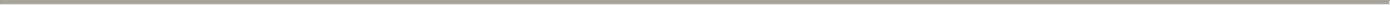 informujemy, że nie należymy do grupy kapitałowej, o której mowa w art. 24 ust. 2 pkt. 5 ustawy Prawo zamówień publicznych. .......................................(miejscowość, data)	..................................................................podpis osoby uprawnionej doreprezentowania wykonawcy* - należy wypełnić pkt. 1 lub pkt. 2Lp.Nazwa i adres Zamawiającego/Przedmiot umowy/kontraktu/zadaniaWartość robótCzas realizacjiLp.OdbiorcyWartość robótod dnia - do dniaOdbiorcyod dnia - do dnia1.2.3.4.5.Rola wPosiadaneDoświadczeniePodstawaLp.Imię i nazwiskorealizacjikwalifikacje /DoświadczeniedysponowaniaLp.Imię i nazwiskorealizacjikwalifikacje /zawodowedysponowaniazamówienia(uprawnienia)zawodowetymi osobamizamówienia(uprawnienia)tymi osobami1234561.składamy  listę  podmiotów,składamy  listę  podmiotów,razem  z  któryminależymy  dotej  samej  grupy  kapitałowejw rozumieniu  ustawy  z  dniaw rozumieniu  ustawy  z  dnia16  lutego  2007r.  O  ochroniekonkurencji  i  konsumentów(Dz. U. nr 50 poz. 331 z późn. zm.).(Dz. U. nr 50 poz. 331 z późn. zm.).(Dz. U. nr 50 poz. 331 z późn. zm.).Lp.Nazwa podmiotuAdres podmiotu1.2.…